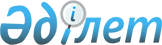 "Астана қаласының Сәулет және қала құрылысы басқармасы" мемлекеттік мекемесі көрсетілетін мемлекеттік қызметтердің регламенттерін бекіту туралы
					
			Күшін жойған
			
			
		
					Астана қаласы әкімдігінің 2013 жылғы 23 сәуірдегі № 120-628 қаулысы. Астана қаласының Әділет департаментінде 2013 жылғы 24 мамырда нормативтік құқықтық кесімдерді Мемлекеттік тіркеудің тізіліміне № 778 болып енгізілді. Күші жойылды - Астана қаласы әкімдігінің 2014 жылғы 29 тамыздағы № 06-1451 қаулысымен      Ескерту. Қаулының Күші жойылды - Астана қаласы әкімдігінің 29.08.2014 № 06-1451 қаулысымен.

      «Қазақстан Республикасындағы жергілікті мемлекеттік басқару және өзін-өзі басқару туралы» Қазақстан Республикасының 2001 жылғы 23 қаңтардағы Заңының 27-бабы 1-тармағының 11-тармақшасына, «Әкімшілік рәсімдер туралы» Қазақстан Республикасының 2000 жылғы 27 қарашадағы Заңының 9-1, 15-1 баптарына сәйкес, «Жеке және заңды тұлғаларға көрсетілетін мемлекеттік қызметтердің тізілімін бекіту туралы» Қазақстан Республикасы Үкіметінің 2010 жылғы 20 шілдедегі № 745 қаулысына өзгерістер енгізу туралы» Қазақстан Республикасы Үкіметінің 2012 жылғы 29 ақпандағы № 273 қаулысына сәйкес, сондай-ақ мемлекеттік қызметтер көрсету сапасын арттыру мақсатында Астана қаласының әкімдігі ҚАУЛЫ ЕТЕДІ:



      1. Мынадай мемлекеттік қызметтер регламенттері:



      1) «Қазақстан Республикасының аумағында жылжымайтын мүлік объектілерінің мекенжайын анықтау жөнінде анықтама беру» 1-қосымшаға сәйкес;



      2) «Сәулет-жоспарлау тапсырмасын беру» 2-қосымшаға сәйкес;



      3) «Облыстық және аудандық маңызы бар жалпы пайдаланымдағы, сондай-ақ елді мекендердегі автомобиль жолдарының жолақ бөлігінде сыртқы (көрнекі) жарнама орналастыруға рұқсат беру» 3-қосымшаға сәйкес;



      4) «Дін қызметі саласындағы уәкілетті органмен келісім бойынша ғибадат үйлерін (ғимараттарын) салу және олардың орналаcатын жерін айқындау, сондай-ақ үйлерді (ғимараттарды) ғибадат үйлері (ғимараттары) етіп қайта бейіндеу (функционалдық мақсатын өзгерту) туралы шешім беру» 4-қосымшаға сәйкес бекітілсін.



      2. «Астана қаласының Сәулет және қала құрылысы басқармасы» мемлекеттік мекемесінің бастығы әділет органдарында осы қаулыны мемлекеттік тіркеуді, оны кейіннен бұқаралық ақпарат құралдарында ресми жариялауды және Астана қаласы әкімдігінің интернет-ресурсында орналастыруды қамтамасыз етсін.



      3. Осы қаулының орындалуын бақылау Астана қаласы әкімінің бірінші орынбасары С.М. Хорошунға жүктелсін.



      4. Осы қаулы алғашқы ресми жарияланған күнінен бастап күнтізбелік он күн өткен соң қолданысқа енгізіледі.      Әкім                                       И. Тасмағамбетов

Астана қаласы әкімдігінің  

2013 жылғы 23 сәуірдегі   

№ 120-628 қаулысына      

1-қосымша          

«Қазақстан Республикасының аумағында жылжымайтын мүлік

объектілерінің мекенжайын анықтау жөнінде анықтама беру»

мемлекеттік қызмет регламенті 

1. Негізгі ұғымдар

      1. Осы Регламентте мынадай негізгі ұғымдар қолданылады:

      1) жылжымайтын мүлік объектілері (бұдан әрі – жылжымайтын мүлік объектілері) – жерге тығыз байланысты, яғни олардың объектіні қолданылуына еселеусіз зиян келтірілмей орын ауыстыру мүмкін болмайтын жер учаскелер, ғимараттар, құрылыстар;

      2) жылжымайтын мүлік объектілерінің мекенжайын анықтау – объектіге жеке нөмір бере отырып, Қазақстан Республикасының әкімшілік-аумақтық бөлінісіне сәйкес жылжымайтын мүлік объектісін анықтау және елді-мекен мен елді мекеннің құрам бөлігіне жатқызу;

      3) ҚФБ – құрылымдық-функционалдық бірліктер - уәкілетті органдардың жауапты тұлғалары, мемлекеттік органдардың құрылымдық бөлімшелері, мемлекеттік органдар, ақпараттық жүйелер немесе олардың қосалқы жүйелері;

      4) мамандандырылған кәсіпорын – Астана қаласының аумағында мемлекеттік қала құрылысы кадастрын жүргізетін жергілікті атқарушы органның мамандандырылған кәсіпорны;

      5) мекенжай – жылжымайтын мүлік объектісінің орналасқан жерін сипаттау, ол мынадай элементтерді қамтиды: өңір, қала, аудан, қаланың құрам бөлігі, бастапқы жылжымайтын мүлік объектісі, қайталама жылжымайтын мүлік объектісі (бар болған жағдайда);

      6) «Мекенжай тіркелімі» ақпараттық жүйесі - Қазақстан Республикасының мекенжай өрісін біріздендіру және мекенжайлары туралы деректерді қалыптастыруға, жинақтауға және өңдеуге арналған аппараттық-бағдарламалық кешен;

      7) тиісті деңгейдегі қала құрылысы кадастры қызметін қоса алғандағы сәулет және қала құрылысы органы - жергілікті бюджеттен қаржыландырылатын, сәулет, қала құрылысы және құрылыс қызметін реттеуді іске асыруға уәкілетті жергілікті атқарушы органның құрылымдық бөлімшесі;

      8) ХҚКО АЖ – Халыққа қызмет көрсету орталықтарына арналған ақпараттық жүйе. 

2. Жалпы ережелер

      2. Осы «Қазақстан Республикасының аумағында жылжымайтын мүлік объектілерінің мекенжайын анықтау жөнінде анықтама беру» (бұдан әрі - Регламент) мемлекеттік қызмет регламенті Жылжымайтын мүлік объектісіне реттік нөмірді нақтылау, беру, өзгерту, жою жөніндегі рәсімдерді анықтайды, сондай-ақ «Қазақстан Республикасының аумағында жылжымайтын мүлік объектілерінің мекенжайын анықтау жөнінде анықтама беру» мемлекеттік қызмет стандартының (бұдан әрі – Мемлекеттік қызмет) сақталуын қамтамасыз етуге талаптарды белгілейді.



      3. Мемлекеттік қызметті Астана қаласы, М. Әуезов көшесі, № 6 үй мекенжайында (байланыс мәліметтері осы Регламентке 1-қосымшада көрсетілген) орналасқан Астана қаласы әкімдігінің уәкілетті органы - «Астана қаласының Сәулет және қала құрылысы басқармасы» мемлекеттік мекемесі (бұдан әрі - Басқарма) жылжымайтын мүлік объектілерінің мекенжайын нақтылау, беру, өзгерту, жою туралы анықтама жобасын дайындайтын және тұтынушыда жылжымайтын мүлік объектісіне құқық белгілейтін құжаттардың көшірмелері болған кезде ғана МТ АЖ мәліметтерді енгізетін, Астана қаласы, Ә. Бөкейхан көшесі, № 22 үй мекенжайында орналасқан мамандандырылған кәсіпорынның қатысуымен көрсетеді.



      Мемлекеттік қызмет осы Регламентке 2-қосымшаға сәйкес мекенжайда көрсетілген халыққа қызмет көрсету орталықтары (бұдан әрі - ХҚКО) арқылы Жылжымайтын мүлік объектісінің орналасу орны бойынша көрсетіледі.



      4. Көрсетілетін мемлекеттік қызметтің нысаны: автоматтандырылмаған.



      5. Мемлекеттік қызмет «Жеке және заңды тұлғаларға көрсетілген мемлекеттік қызметтердің тізілімін бекіту туралы» Қазақстан Республикасы Үкіметінің 2010 жылғы 20 шілдедегі № 745 қаулысы 23-бөлімі, 531-тармағының, «Қазақстан Республикасының аумағында жылжымайтын мүлік объектілерін адрестеу қағидаларын бекіту туралы» Қазақстан Республикасы Құрылыс және тұрғын үй-коммуналдық шаруашылық істері агенттігі төрағасының 2012 жылғы 27 маусымдағы № 278 және Қазақстан Республикасы Көлік және коммуникация министрінің 2012 жылғы 26 маусымдағы № 378 бірлескен бұйрығының, «Қаладағы аудандарға, көшелерге, даңғылдарға және қаланың өзге де құрамдас бөліктеріне атау беру, олардың атауларының транскрипцияларын өзгерту, жер учаскелеріне, ғимараттар мен орын-жайларға реттік нөмірлер беру, көрсеткіштерді орнату және пайдалану ережесін бекіту туралы» Астана қаласы әкімдігінің 2004 жылғы 17 тамыздағы № 3-1-1639қ қаулысының, «Қазақстан Республикасы Әділет министрлігінің мемлекеттік мекемелерін – халыққа қызмет көрсету орталықтарын құру туралы» Қазақстан Республикасы Үкіметі 2007 жылғы 5 қаңтардағы № 1 қаулысы 2-тармағының, «Қазақстан Республикасының аумағында жылжымайтын мүлік объектілерінің мекенжайын анықтау жөнінде анықтама беру», «Сәулет-жоспарлау тапсырмасын беру», «Іздестіру қызметіне лицензия беру, қайта ресімдеу, лицензиялардың телнұсқасын беру», «Үлескерлердің ақшасын тарту есебінен тұрғын жайлар құрылысын ұйымдастыру жөніндегі қызметке лицензия беру, қайта ресімдеу, лицензияларға телнұсқасын беру» мемлекеттік қызмет стандарттарын бекіту және Қазақстан Республикасы Үкіметінің «Мемлекеттік қызметтер көрсету стандарттарын бекіту және Қазақстан Республикасы Үкіметінің 2010 жылғы 20 шілдедегі № 745 қаулысына толықтыру енгізу туралы» 2010 жылғы 7 қазандағы № 1036 және «Жергілікті атқарушы органдар көрсететін әлеуметтік қорғау саласындағы мемлекеттік қызметтердің стандарттарын бекіту туралы» 2011 жылғы 7 сәуірдегі № 394 қаулыларына өзгерістер енгізу туралы» Қазақстан Республикасы Үкіметінің 2012 жылғы 31 тамыздағы № 1128 қаулысының негізінде жүзеге асырылады.



      6. Мемлекеттік қызметтің нәтижесі осы Регламентке 6, 7-қосымшаларға сәйкес қағаз жеткізгіште мекенжайдың тіркеу коды көрсетілген Жылжымайтын мүлік объектісінің мекенжайын нақтылау, беру, өзгерту, жою жөнінде анықтама беру не қағаз жеткізгіште Мемлекеттік қызметті көрсетуден бас тарту туралы дәлелді жауап болып табылады.



      7. Мемлекеттік қызмет мамандандырылған кәсіпорынның - «Астана қала құрылысы кадастры» жауапкершілігі шектеулі серіктестігінің (бұдан әрі - «Астана қала құрылысы кадастры» ЖШС) қатысуымен көрсетіледі.

      Мемлекеттік қызмет көрсету тәртібі туралы толық ақпарат мемлекеттік қызмет көрсету орындарындағы стендтерде және Басқарманың www.saulet.astana.kz интернет - ресурсында орналастырылады.



      8. Мемлекеттік қызмет ХҚКО арқылы өтеусіз негізде ұсынылады.

      ХҚКО тізбесі осы Регламентке 2-қосымшада көрсетілген. 

3. Мемлекеттік қызмет көрсету тәртібі

      9. Мемлекеттік қызмет мына жағдайда көрсетіледі:

      ХҚКО-ға өтініш білдірген кезде;

      аптасына алты жұмыс күні ішінде, демалыс және мереке күндерін қоспағанда, бекітілген жұмыс кестесіне сәйкес 9.00-ден 20.00-ге дейін, түскі үзіліссіз, филиалдар мен өкілеттіліктер үшін жұмыс кестесі 9.00-ден 19.00-ге дейін 13.00-ден 14.00-ге дейін түскі үзіліспен бекітіледі. Қабылдау «электрондық» кезек тәртібінде, алдын ала жазылуыз және жедел қызмет көрсетусіз жүзеге асырылады.



      10. Барлық қажетті құжаттар қоса берілген өтініш ХҚКО-ның жауапты қызметкеріне тапсырылады.

      ХҚО-да құжаттарды қабылдау «терезе» арқылы жүргізіледі, оның сыртында «терезе» мақсаты мен орындайтын қызметтері туралы ақпарат, сонымен қатар ХҚКО-ның құжат қабылдайтын инспекторының тегі, аты-жөні көрсетіледі.



      11. Мемлекеттік қызмет көрсету мерзімі:

      1) осы Регламенттің 14, 15-тармақтарында көзделген құжаттарды өткізген сәттен бастап:

      Жылжымайтын мүлік объектісінің мекенжайын нақтылау кезінде – 3 (үш) жұмыс күні ішінде (құжаттарды қабылдау және беру күні Мемлекеттік қызмет көрсету мерзіміне кірмейді);

      Жылжымайтын мүлік объектісінің орналасу орнына барып және оны «Мекенжай тіркелімі» ақпараттық жүйесінде міндетті түрде тіркеп, мекенжайдың МТ АЖ тіркеу кодын көрсете отырып, жылжымайтын мүлік объектісіне мекенжай беру, өзгерту және жою қарастырылған кезде - 7 (жеті) жұмыс күні ішінде (құжаттарды қабылдау және беру күні Мемлекеттік қызмет көрсету мерзіміне кірмейді).

      Электрондық сұрау салу қарастырылмаған;

      2) өтініш берушінің құжаттарды тапсыру кезінде кезек күтуінің ең көп рұқсат берілген уақыты - 20 минуттан аспайды;

      3) мемлекеттік қызмет алушының өтініш білдірген күні кезек күтуінің ең көп рұқсат берілген уақыты - 20 минуттан аспайды.



      12. Мемлекеттік қызметті алу үшін тұтынушыдан өтінішті алған сәттен бастап және мемлекеттік қызмет нәтижесін беру сәтіне дейін Мемлекеттік қызметті көрсету кезеңдері осы Регламентке 4-қосымшада келтірілген:

      1) тұтынушы ХҚКО-ға өтініш береді;

      2) ХҚКО-ның инспекторы өтінішті тіркейді, құжаттарды қабылдайды, құжаттарды алғандығы жөнінде қолхат береді, сканердің көмегімен штрих – кодты тіркейді де Басқармаға жібереді;

      3) Басқарманың кеңсе қызметкері ХҚКО-ның ақпараттық жүйесінде тіркейді (уәкілетті органда жеке ақпараттық жүйе болмаған жағдайда) және алған құжаттарды тіркеу жұмысын жүргізеді және Басқарма бастығына қарау үшін жібереді;

      4) Басқарманың басшысы өтінішті қоса берілген құжаттармен бірге Басқарманың жауапты маманына жібереді;

      5) Басқарманың жауапты маманы құжаттарды қабылдайды және тіркейді, одан кейін «Астана қала құрылысы кадастры» ЖШС-ға жолдайды;

      6) «Астана қала құрылысы кадастры» ЖШС жауапты маманы құжаттарды қабылдайды, журналға тіркейді, Жылжымайтын мүлік объектісінің мекенжайын нақтылау, беру, өзгерту, жою туралы анықтама жобасын дайындайды, оны «Астана қала құрылысы кадастры» ЖШС директорымен, директор болмағанда «Астана қала құрылысы кадастры» ЖШС директорының орынбасарымен келіседі және уәкілетті органға жібереді. Егер Мемлекеттік қызметті көрсетуден бас тартуға негіз болған жағдайда Басқармаға жауап жобасын дайындайды;

      7) Басқарма басшысының орынбасары Жылжымайтын мүлік объектісінің мекенжайын нақтылау, беру, өзгерту, жою туралы анықтамаға не Мемлекеттік қызметті көрсетуден бас тартуға қол қояды;

      8) мамандандырылған кәсіпорынның жауапты маманы Басқарманың кеңсесіне Жылжымайтын мүлік объектісінің мекенжайын нықтылау, беру, өзгерту, жою туралы анықтаманы не Мемлекеттік қызмет көрсетуден бас тартуды тіркейді, ХҚКО АЖ-да (Басқармада жеке ақпараттық жүйе болмаған жағдайда) белгілейді және ХҚКО-ға жібереді;

      9) Басқармадан Мемлекеттік қызметтің дайын нәтижесін қабылдау кезінде, ХҚКО келіп түскен құжаттарды сканердің көмегімен штрих – кодын белгілейді;

      10) ХҚКО өтініш берушіге (тұтынушыға) Жылжымайтын мүлік объектісінің мекенжайын нақтылау, беру, өзгерту, жою анықтамасын немесе Мемлекеттік қызметті көрсетуден бас тартуды береді. 

4. Мемлекеттік қызмет көрсету үдерісіндегі әрекет

ету (өзара әрекет ету) тәртібінің сипаттамасы

      13. ХҚКО тұтынушыға осы Регламентке 3-қосымшаға сәйкес төмендегілерді көрсетумен осы Регламенттің 13-тармағында көрсетілген құжаттарды қабылдау туралы қолхат беріледі:

      1) сұрау салудың нөмірі мен қабылдау күні;

      2) сұрастырылатын мемлекеттік қызмет түрі;

      3) қоса берілген құжаттардың саны мен атаулары;

      4) құжаттарды беру күні (уақыты) мен беру орны;

      5) мемлекеттік қызметті көрсетуге өтініш қабылдаған тұлғаның тегі, аты-жөні және лауазымы.



      14. Жылжымайтын мүлік объектісіне мекенжайды нақтылау туралы мекенжай анықтамасын алу үшін ХҚКО-ға мынадай құжаттарды ұсыну қажет:

      1) еркін нысандағы жазбаша өтінішті;

      2) бизнес-сәйкестендіру нөмірінің (БСН) көшірмесін (заңды тұлғалар үшін);

      3) әрекет етуші заңнамаға сәйкес тіркелген, жылжымайтын мүлік объектісіне құқық белгілейтін құжатты;

      меншік иесінен алған сенімхаттың түпнұсқасын (өтініш өкілімен берілген жағдайда);

      4) тұтынушының жеке куәлігі (мемлекеттік қызметті алуға өкілетті - жеке тұлғаның).



      15. Жылжымайтын мүлік объектісіне мекенжай беру, өзгерту, жою туралы мекенжай анықтамасын алу үшін ХҚКО-ға мынадай құжаттарды ұсыну қажет:

      1) еркін нысандағы өтінішті;

      2) әкімдік қаулысының не әкімдік шешімінің көшірмесін (жобалау, салу);

      3) жылжымайтын мүлік объектісінің техникалық паспортының көшірмесін;

      4) реттік нөмірлері мен блоктың (гараждар мен саяжайлар үшін) нөмірлері көрсетілген елді мекеннің сәулетшісімен келісілген гараж кооперативі (бағбан қоғамы) жер учаскесінің бас жоспарын;

      5) кооператив мүшелерінің тізімі қоса берілген (гараждар мен саяжайлар үшін) мүшелікті куәландыру туралы кооператив төрағасының анықтамасын, жылжымайтын мүлік орталығының мұрағатынан қорытындыны (қажет болса);

      6) жылжымайтын мүлік объектісін бұзу актісін (қажет болса);

      7) тұтынушының мүддесін үшінші тұлғаға берген жағдайда нотариуспен куәландырылған сенімхатты;

      8) тұтынушының жеке куәлігін (мемлекеттік қызметті алуға өкілетті - жеке тұлғаның).

      9) әрекет етуші заңнамаға сәйкес тіркелген, жылжымайтын мүлік объектісіне құқық белгілейтін құжатты.

      Тұлғаның жеке куәлігінің не сенімхаттың көшірмесін тексеру үшін құжаттардың түпнұсқасы қоса беріледі, тексерістен өткеннен кейін тұтынушыға қайтарып беріледі.



      16. Ақпараттық қауіпсіздікке қойылатын талаптар: Басқарма және ХҚКО тұтынушы құжаттарының мазмұны туралы ақпараттың сақталуын, қорғалуы мен құпиялығын қамтамасыз етеді.



      17. Әрбір әкімшілік әрекеттің (рәсімнің) орындалу мерзімі көрсетілген әрбір ҚФБ әкімшілік іс-әрекетінің дәйектілігі мен өзара әрекетінің мәтіндік кестелік сипаттамасы осы Регламентке 4-қосымшада келтірілген.



      18. Мемлекеттік қызметтер және ҚФБ көрсету үдерісінде әкімшілік әрекеттердің логикалық дәйектілігі арасындағы өзара байланысын көрсететін сызбалар осы Регламентке 5-қосымшада келтірілген.



      Басқарманың бастығы мен ХҚКО директорының жұмыс және азаматтарды қабылдау кестесі олардың жұмыс кестесіне сәйкес белгіленеді.



      Басқарманың, мамандандырылған кәсіпорынның және ХҚО-ның байланыс телефондары, мекенжайы, соның ішінде электрондық мекенжайы осы Регламентке 1, 2 – қосымшаларда көрсетілген. 

5. Мемлекеттік қызметтер көрсететін

лауазымдық тұлғалардың жауапкершілігі

      19. Анықтама беретін жауапты тұлғаларға, сондай-ақ олардың басшыларына анықтама беру мерзімін бұзғаны үшін тәртіптік жаза көзделген.

      Жылжымайтын мүлік объектісінің мекенжайын нақтылау, беру, өзгерту, жою туралы анықтама беру бойынша мерзімінің және әрекеттердің дәйектілігінің сақталуын бақылауды Астана қаласы, М. Әуезов көшесі, 6, № 308 кабинет, телефон 8 (7172) 33-39-61 мекенжайында орналасқан Басқарма бастығының орынбасары жүзеге асырады.



      20. Анықтама беруге жауапты тұлға төмендегілерге:

      анықтама қабылдау, қарау және беру мерзімі мен тәртібінің сақталуына;

      мүдделі мемлекеттік органдармен және ұйымдармен дер кезінде, келісуге анықтаманың дұрыс ресімделуіне жеке жауапкершілік алады.

«Қазақстан Республикасының    

аумағында жылжымайтын      

мүлік объектілерінің мекенжайын

анықтау жөнінде анықтама беру» 

мемлекеттік қызмет регламентіне

1-қосымша                

«Қазақстан Республикасының аумағында жылжымайтын мүлік

объектілерінің мекенжайын анықтау жөнінде анықтама беру

мемлекеттік қызмет көрсету жөніндегі уәкілетті орган мен

мамандандырылған кәсіпорынның байланыс деректері

«Қазақстан Республикасының    

аумағында жылжымайтын      

мүлік объектілерінің мекенжайын

анықтау жөнінде анықтама беру» 

мемлекеттік қызмет регламентіне

2-қосымша                

Астана қаласының халыққа қызмет көрсету орталықтарының тізілімі

«Қазақстан Республикасының    

аумағында жылжымайтын      

мүлік объектілерінің мекенжайын

анықтау жөнінде анықтама беру» 

мемлекеттік қызмет регламентіне

3-қосымша               Мемлекеттік қызметті тұтынушыға  

_____________________________________

_____________________________________

(жеке тұлғаның, заңды тұлғаның Т.Ә.Ж) № _______ құжаттарды қабылдау туралы қолхат      Менің тарапымнан ______________________________________________

                                    (ХҚКО маманы Т.Ә.Ж.)

________________________________________________ мемлекеттік қызметті

көрсету туралы 20____ жылғы «___» ______________ № __________________

_____________________________________________________________________

             (сұрастырылатын мемлекеттік қызметтің түрі)мынадай құжаттар:

      1. _____________________________________________

      2. _____________________________________________

      3. _____________________________________________

      4. _____________________________________________ қабылданды.Сұрау салуды қабылдау күні _____________________Қолы _________________________

«Қазақстан Республикасының    

аумағында жылжымайтын      

мүлік объектілерінің мекенжайын

анықтау жөнінде анықтама беру» 

мемлекеттік қызмет регламентіне

4-қосымша                

1-кесте. ҚФБ іс-әрекеттерінің мәтіндік кестелік сипаттамасы

«Қазақстан Республикасының    

аумағында жылжымайтын      

мүлік объектілерінің мекенжайын

анықтау жөнінде анықтама беру» 

мемлекеттік қызмет регламентіне

5-қосымша                

Функционалдық әрекет ету сызбасы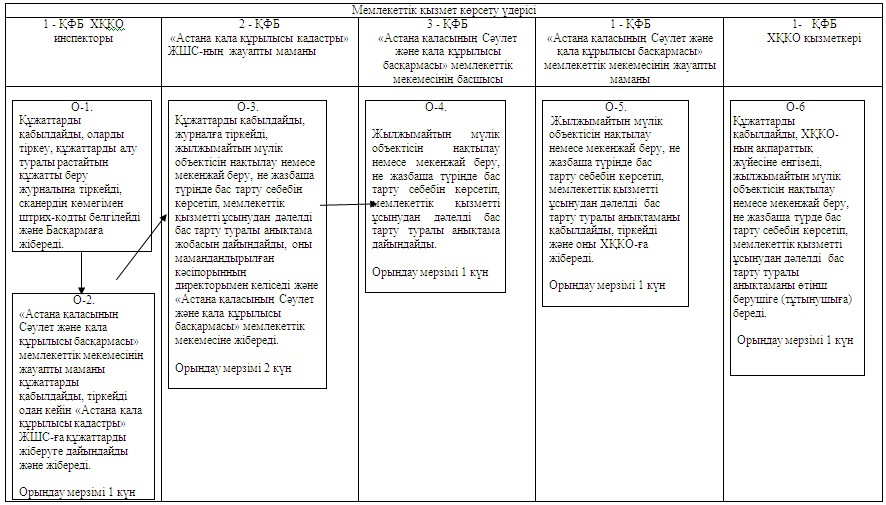 

«Қазақстан Республикасының    

аумағында жылжымайтын      

мүлік объектілерінің мекенжайын

анықтау жөнінде анықтама беру» 

мемлекеттік қызмет регламентіне

6-қосымша                Жылжымайтын мүлік объектісіне мекенжай беру туралы

(жылжымайтын мүлік объектісі мекенжайының өзгеруі)

АНЫҚТАМА20 __ж. «____» _________ №__

Осы анықтама _________________________ жылжымайтын мүлік объектісіне

______________________________________ 20__ж. «____» ________________

№_____ бұйрығымен _______________________________ мекенжай берілген.

Тіркеу күні «___» _______________

Мекенжайдың тіркелім коды ____________________________

Бұрынғы мекенжайы

____________________________________________________________

Қала ауданы _____________________________________________

Қаладағы шағын аудан ___________________________________________________________________

Мынадай құжаттардың ______________________________________________ негізінде тіркеу жүргізілдіЕскерту: _______________________________________«Астана қаласының Сәулет және 

қала құрылысы басқармасы»

мемлекеттік мекемесі

бастығының орынбасары      ________________ _______________

                                 (қолы)          (Т.Ә.Ж.)Орындаушы                    _______________ _________________

                                 (қолы)          (Т.Ә.Ж.)

«Қазақстан Республикасының    

аумағында жылжымайтын      

мүлік объектілерінің мекенжайын

анықтау жөнінде анықтама беру» 

мемлекеттік қызмет регламентіне

7-қосымша                Жылжымайтын мүлік объектісінің мекенжайын анықтау туралы

(жылжымайтын мүлік объектісінің мекенжайын жою туралы)

АНЫҚТАМА20__жылғы «____» ____________ №_____

Осы анықтама __________________ жылжымайтын мүлік объектісінің Астана қаласының «Мекенжай тіркелімі» АЖ-да тіркелген, мынадай мекенжайға

_____________________________________________________________берілді.

Мекенжай ____________________________________________________________

Тіркеу күні 20____жылғы «___» _______________

Мекенжайдың тіркелім коды ____________________________

Бұрынғы мекенжайы ____________________________________________________________«Астана қаласының Сәулет және

қала құрылысы басқармасы»

мемлекеттік мекемесі

бастығының орынбасары      ________________ _______________

                                (қолы)           (Т.Ә.Ж.)

Орындаушы                    _______________ ________________

                                (қолы)           (Т.Ә.Ж.)

Астана қаласы әкімдігінің  

2013 жылғы 23 сәуірдегі   

№ 120-628 қаулысына      

2-қосымша          

«Сәулет-жоспарлау тапсырмасын беру»

мемлекеттік қызмет регламенті 

1. Негізгі ұғымдар

      1. Осы Регламентте мынадай негізгі ұғымдар қолданылады:

      1) ҚФБ – құрылымдық-функционалдық бірліктер - уәкілетті органдардың жауапты тұлғалары, мемлекеттік органдардың құрылымдық бөлімшелері, мемлекеттік органдар, ақпараттық жүйелер немесе олардың қосалқы жүйелері;

      2) сәулет-жоспарлау тапсырмасы - объектiнiң мақсатына, негiзгi өлшемдерiне және оны нақты жер учаскесiне (алаңға, трассаға) орналастыруға қойылатын талаптар кешенi, сондай-ақ осы елдi мекен үшiн қала құрылысының регламенттерiне сәйкес белгiленетiн, жобалау мен құрылысқа қойылатын мiндеттi талаптар, шарттар мен шектеулер. Бұл ретте, түсi жөнiндегi шешiм мен үйлердiң (ғимараттардың) қасбеттерiн әрлеу материалдарын пайдалану, көлемдiк-кеңiстiктегi шешiм бойынша талаптар белгiлеуге жол берiлмейдi;

      3)ХҚКО АЖ – Халыққа қызмет көрсету орталықтарына арналған ақпараттық жүйе. 

2. Жалпы ережелер

      2. Осы «Сәулет-жоспарлау тапсырмасын беру» мемлекеттік қызмет регламенті (бұдан әрі – Регламент) «Сәулет-жоспарлау тапсырмасын беру» мемлекеттік қызмет стандартының сақталуын қамтамасыз етуге қойылатын талаптарды белгілейді.



      3. Мемлекеттік қызметті Астана қаласы, М. Әуезов көшесі, № 6 үй, № 17 терезе мекенжайында (байланыс мәліметтері осы Регламентке 1-қосымшада көрсетілген) орналасқан «Астана қаласының Сәулет және қала құрылысы басқармасы» мемлекеттік мекемесі көрсетеді. Мемлекеттік қызметбаламалы негізде осы Регламентке 2-қосымшаға сәйкес көрсетілген мекенжайда халыққа қызмет көрсету орталықтары (бұдан әрі - ХҚКО) арқылы көрсетіледі.



      4. Көрсетілетін Мемлекеттік қызметтің нысаны: автоматтандырылмаған.



      5. Мемлекеттік қызмет «Қазақстан Республикасындағы сәулет, қала құрылысы және құрылыс қызметі туралы» Қазақстан Республикасының 2001 жылғы 16 шілдедегі Заңы 1-бабы 49) тармақшасының және «Объектілерді салу үшін бастапқы материалдарды (деректерді) және рұқсат беретін құжаттарды ресімдеу мен беру тәртібін оңайлату жөніндегі кейбір шаралар туралы» Қазақстан Республикасы Үкіметінің 2008 жылғы 6 мамырдағы № 425 қаулысымен бекітілген Құрылыс объектілерін жобалау үшін бастапқы материалдарды (деректерді) ресімдеу және беру ережесінің, «Жеке және заңды тұлғаларға көрсетілетін мемлекеттік қызметтер тізілімін бекіту туралы»Қазақстан Республикасы Үкіметінің 2010 жылғы 20 шілдедегі № 745 қаулысының 23-бөлімі 532-тармағының,«Қазақстан Республикасының аумағында жылжымайтын мүлік объектілерінің мекенжайын анықтау жөнінде анықтама беру», «Сәулет-жоспарлау тапсырмасын беру», «Іздестіру қызметіне лицензия беру, қайта ресімдеу, лицензиялардың телнұсқасын беру», «Үлескерлердің ақшасын тарту есебінен тұрғын жайлар құрылысын ұйымдастыру жөніндегі қызметке лицензия беру, қайта ресімдеу, лицензияларға телнұсқасын беру» мемлекеттік қызмет стандарттарын бекіту және Қазақстан Республикасы Үкіметінің «Мемлекеттік қызметтер көрсету стандарттарын бекіту және Қазақстан Республикасы Үкіметінің 2010 жылғы 20 шілдедегі № 745 қаулысына толықтыру енгізу туралы» 2010 жылғы 7 қазандағы № 1036 және «Жергілікті атқарушы органдар көрсететін әлеуметтік қорғау саласындағы мемлекеттік қызметтердің стандарттарын бекіту туралы» 2011 жылғы 7 сәуірдегі № 394 қаулыларына өзгерістер енгізу туралы» Қазақстан Республикасы Үкіметінің 2012 жылғы 31 тамыздағы № 1128 қаулысының негізінде жүзеге асырылады.



      6. Мемлекеттік қызметтің нәтижесі осы Регламентке 3-қосымшаға сәйкес қағаз жеткізгіште тіркеу коды көрсетілген, инженерлік және коммуналдық қамтамасыз ету көздеріне қосылуға арналған (егер оларды алу қажет болса) техникалық шарттардың міндетті қосымшасы бар сәулет-жоспарлау тапсырмасы бар анықтама беру не қағаз жеткізгіште Мемлекеттік қызметті көрсетуден бас тарту туралы дәлелді жауап көрсетілетін анықтаманы қағаз жеткізгіште ресімдеу, жіберу болып табылады.



      7. Мемлекеттік қызметтіБасқарма тегін көрсетеді.

      Мемлекеттік қызметті көрсету тәртібі туралы толық ақпарат Басқарманың www.saulet.astana.kzинтернет-ресурсында,мемлекеттік қызмет көрсету орындарындағы стенділерде орналастырылады. ХҚКО тізбесі осы Регламентке 2-қосымшада көрсетілген. 

3. Мемлекеттік қызмет көрсету тәртібі

      8. Мемлекеттік қызмет мына жағдайда көрсетіледі:

      Басқармаға өтініш білдірген кезде:

      аптасына бес жұмыс күні демалыс және мереке күндерін қоспағанда, сағат 9.00-ден 12.30-ға дейін және 15.00-ден 17.00-ге дейін. Құжаттардықабылдау кезек тәртібінде, алдын ала жазылусыз және жедел қызмет көрсетусіз жүзеге асырылады;

      ХҚКО-ға өтініш білдірген кезден:

      алты жұмыс күн ішінде, жексенбі және мереке күндерін қоспағанда, бекітілген жұмыс кестесіне сәйкес 9.00-ден 20.00-ге дейін, түскі үзіліссіз, филиалдар мен өкілеттіктер үшін жұмыс кестесі: 9.00-ден 19.00-ге дейін 13.00-ден 14.00-ге дейін түскі үзіліспен бекітіледі.

      Құжаттарды қабылдау «электрондық кезек» тәртібінде, алдын ала жазылусыз және жедел қызмет көрсетусіз жүзеге асырылады.



      9. Мемлекеттік қызмет көрсету мерзімдері:

      Басқармаға Мемлекеттік қызметті алушы өтініш білдірген кезде:

      1) осы Регламенттің 13-тармағында көзделген құжаттарды өткізген сәттен бастап 8 (сегіз) жұмыс күні ішінде;

      2) осы Регламенттің 13-тармағында көзделген құжаттарды өткізген сәттен бастап мынадай құрылыс объектілері үшін 15 (он бес) жұмыс күні ішінде:

      электр және жылу энергиясын өндіретін өндірістік кәсіпорындар;

      тау-кент өндіру және байытуөндірістік кәсіпорындары;

      қара және түсті металлургия, машина жасау өнеркәсібінің өндірістік кәсіпорындары;

      елді мекендер мен аумақтардың қауіпсіздігін қамтамасыз ететін гидротехникалық және селден қорғау құрылыстары (дамбалар, бөгеттер);

      елді мекендердің шекараларынан тыс орналасқан желілік құрылыстар:

      қызмет көрсету объектілерімен бірге магистральдық құбыржолдар (мұнай, газ құбырлары және т.б.);

      жоғары вольтты электр беру желілері және талшықты-оптикалық байланыс желілері;

      темір жолдар қызмет көрсету объектілерімен бірге;

      республикалық желіге жатқызылған жалпы пайдаланымдағы автомобиль жолдарын,көпірлерді, көпір өткелдерін, тоннельдерді, көп деңгейлі айрықтарды қоса алғанда;

      3) қажетті құжаттарды тапсыру кезінде кезек күтудің ең көп рұқсат берілген уақыты – 30 минуттан аспайды;

      4) құжаттарды алу кезінде кезек күтудің ең көп рұқсат берілген уақыты – 30 минуттан аспайды.Электрондық сұрау салу көзделмеген.

      Мемлекеттік қызметті алушы ХҚКО-ға өтініш білдірген кезде:

      1) осы Регламенттің 13-тармағында көзделген құжаттарды тапсырған сәттен бастап 8 (сегіз) жұмыс күні ішінде (құжаттарды қабылдаған және берген күндер мемлекеттік қызмет көрсету мерзіміне енбейді);

      2) осы Регламенттің 13-тармағында көрсетілген құжаттарды тапсырғансәттен бастапмынадай құрылыс объектілері үшін 15 (он бес) жұмыс күн ішінде (құжаттарды қабылдаған күн мемлекеттік қызмет көрсету мерзіміне енбейді):

      электр және жылу энергиясын өндіретін өндірістік кәсіпорындар;

      тау-кен өндіру және байыту өндірістік кәсіпорындары;

      қара және түсті металлургия, машина жасау өнеркәсібінің өндірістік кәсіпорындары;

      елді мекендер мен аумақтардың қауіпсіздігін қамтамасыз ететін гидротехникалық және селден қорғау құрылыстары (дамбалар, бөгеттер);

      елді мекендердің шекараларынан тыс орналасқан желілік құрылыстар:

      қызмет көрсету объектілерімен бірге магистральдық құбыржолдар (мұнай, газ құбырлары және т.б.);

      жоғары вольтты электр беру желілері және талшықты-оптикалық байланыс желілері;

      темір жолдар,қызмет көрсету объектілерімен бірге;

      республикалық желіге жатқызылған жалпы пайдаланымдағы автомобиль жолдары,көпірлерді, көпір өткелдерін, тоннельдерді, көп деңгейлі айрықтарды қоса алғанда;

      3) құжаттарды алу кезінде кезек күтудің ең көп рұқсат берілген уақыты –20 минуттан аспайды;

      4) тұтынушы өтініш берген күні сол жерде көрсетілетін мемлекеттік қызметті алушыға қызмет көрсетудің рұқсат етілген ең көп уақыты – 20 минуттан аспайды;

      5) қажетті құжаттарды алу кезінде кезек күтудің ең көп рұқсат берілген уақыты –20 минуттан аспайды.



      10. Мемлекеттік қызмет Мемлекеттік қызметті алушы тұрып жатқан немесе тіркелген жердегі Басқарманың не ХҚКО-ның ғимаратында көрсетіледі, онда мүмкіндігі шектеулі Мемлекеттік қызмет алушыларға қызмет көрсету үшін жағдайлар қарастырылған. Залда күтуге және құжаттарды толтыруға арналған орындар орналастырылған, анықтама бюросы, күтуге арналған орындықтар орналастырылған.

      Мемлекеттік қызмет алушыларға Мемлекеттік қызмет көрсетудің сапасына талдау жүргізу, жұмысты одан әрі жетілдіру үшін қоғамдық пікірді зерделеугеБасқармада немесеХҚКО-да жеке және заңды тұлғаларға арналған шағымдар мен ұсыныстар кітабы жүргізіледі.

      Басқарма мен ХҚКО мамандарының әрекетіне (әрекетсіздігіне) шағым осы Регламентке 4-қосымшаға сәйкес Астана қаласының әкімі аппаратына беріледі.



      11. Мемлекеттік қызметті көрсету мынадай негіздер бойынша тоқтатылады:

      1) ХҚКО-дан түскен құжаттарды ресімдеуде қателер анықталған жағдайда құжаттардың топтамасын алғаннан кейін 1 (бір) жұмыс күні ішінде оларды қайтарудың себебін жазбаша негіздей отырып,ХҚКО-ға қайтарады;

      2) Басқарма жобалауға арналған тапсырманың техникалық шарттар алуға қажетті негізгі көрсеткіштерде сәйкессіздік анықталған жағдайда үш жұмыс күні ішінде тұтынушығахабарланады.

      Бас тартқан жағдайда Басқарманың лауазымды тұлғасы немесе ХҚКО-ның қызметкері Мемлекеттік қызметті алушыға 1 (бір) жұмыс күні ішінде хабарлайды және Басқарманың бас тартқаны жөнінде жазбаша негіздеме береді.



      12. Мемлекеттiк қызметтi алу үшiн тұтынушыдан өтініш алған күннен бастап және Мемлекеттік қызметтің нәтижесін берген кезге дейінгі Мемлекеттік қызметті көрсетудің кезеңдері:

      1) тұтынушы Басқармағаөтініш береді:

      Басқарманың жауапты маманы құжаттар топтамасын қабылдайды, оларды тіркеу журналына тіркейді және құжаттарды алғандығытуралы қолхат береді;

      Басқарманың жауапты маманы сәулет-жоспарлау тапсырмасын дайындайды немесе Мемлекеттік қызметті көрсетуден бас тартуға негіз болған жағдайда, тұтынушығахабарлайды;

      Басқарманың басшысы сәулет-жоспарлау тапсырмасына қол қояды және жауапты маманға береді;

      Басқарманың жауапты маманы сәулет-жоспарлау тапсырмасын қабылдайды, тіркейді және өтініш иесіне (тұтынушыға) береді.

      2) тұтынушы ХҚКО-ға өтініш береді;

      ХҚКО инспекторы өтінішті тіркейді, құжаттарды қабылдайды, осы Регламентке 5-қосымшаға сәйкес құжаттарды алғандығы туралы қолхат береді, сканердің көмегімен штрих–кодын белгілейді де Басқармаға жібереді;

      Басқарманың кеңсе қызметкері ХҚКО-ның ақпараттық жүйесінде белгілейді (Басқарманыңжеке ақпараттық жүйесі болмаған жағдайда) және алған құжаттарды тіркеу жұмысын жүргізеді және басшыға қарау үшін тапсырады;

      Басқарманың басшысы өтінішті қоса берілген құжаттармен бірге Басқарманың жауапты маманына тапсырады;

      Басқарманың жауапты маманы құжаттарды қабылдайды және тіркейді;

      Басқарманың жауапты маманы сәулет-жоспарлау тапсырмасын ресімдейді. Егер Мемлекеттік қызметті көрсетуден бас тартуға негіз болса, тұтынушыға хабарлайды;

      Басқарманың басшысы сәулет-жоспарлау тапсырмасына қол қояды не Мемлекеттік қызметті көрсетуден бас тартатындығы жөнінде хабарлайды және Басқарманың жауапты маманына жібереді;

      Басқарманың жауапты маманы сәулет-жоспарлау тапсырмасын тіркейді, ХҚКО АЖ(Басқарманың жеке ақпараттық жүйесі болмаған жағдайда) белгілейді және ХҚКО-ға жібереді.

      Басқармадан дайын Мемлекеттік қызмет нәтижесін алу кезінде, ХҚО сканердің көмегімен штрих - кодын келіп түкен құжаттарға белгілейді;

      ХҚКО өтініш иесіне (тұтынушыға) сәулет-жоспарлау тапсырмасын, не хабарландыруды немесе негізделген бас тартуды тапсырады.



      13. Мемлекеттiк қызметтi алу үшiн Мемлекеттік қызметті алушы:

      1) Басқармаға:

      еркін нысандағы өтініш;

      жергілікті атқарушы органның жерге немесе қолданыстағы ғимараттың үй-жайларын (жекелеген бөліктерін) қайта жаңартуға (қайта жоспарлауға, қайта жабдықтауға) тиісті құқық беру туралы шешімінің көшірмесін;

      тапсырыс беруші бекіткен, жобалаушының қолы қойылған және мөрімен расталған жобалауға арналған тапсырма (оның ішінде техникалық шарттар бойынша жүктемелер) ұсынады.

      Егер сейсмикалық қауіптілігі жоғары аймақтағы (аудандағы) қолданыстағы объектілерді өзгерту ұйғарылған болса және жоспарланған қайта жаңарту немесе қайта жоспарлау сындарлы шешімдерді қайта қарауды талап ететін болса, онда сәулет-жоспарлау тапсырмасында осы жоба бойынша сейсмикаға төзімді құрылыс жөніндегі мамандандырылған ұйымдардың (тиісті лицензиясы бар мамандардың) қорытындысын (техникалық шарттарды) алудың қажеттілігі көрсетіледі.

      2) ХҚКО-ға:

      еркін нысандағы өтініш;

      жергілікті атқарушы органның жерге немесе қолданыстағы ғимараттың үй-жайларын (жекелеген бөліктерін) қайта жаңартуға (қайта жоспарлауға, қайта жабдықтауға) тиісті құқық беру туралы шешімінің көшірмесін;

      тапсырыс беруші бекіткен, жобалаушының қолы қойылған және мөрімен расталған жобалауға арналған тапсырма (оның ішінде техникалық шарттар бойынша жүктемелер) ұсынады.

      Қолданыстағы (пайдаланылып отырған) объектілерге енгізілетін өзгерістердің жобасын әзірлеушілер жобалау құжаттамасында ғимараттардың үй-жайларын немесе өзге де жекелеген бөліктерін өзгерту жөніндегі жұмыстар үдерісінде, сондай-ақ өзгертілген объектіні одан әрі пайдаланған кезде басқа меншік иелерінің мүдделерін қозғайтын жобалық шешімдердің болуы немесе болмауы туралы мәліметтерді көрсетуге тиіс.

      Егер үй-жайларды (тұрғын үйдің бөліктерін) жоспарланған қайта жаңарту (қайта жоспарлау, қайта жабдықтау) немесе үй-жайлардың шекарасын ауыстыру басқа меншік иелерінің мүдделерін қозғайтын болса, онда жобаға осы өзгертулерге олардың нотариалдық куәландырылған жазбаша келісімі берілуге тиіс.

      Егер сейсмикалық қауіптілігі жоғары аймақтағы (аудандағы) қолданыстағы объектілерді өзгерту ұйғарылған болса және жоспарланған қайта жаңарту немесе қайта жоспарлау сындарлы шешімдерді қайта қарауды талап ететін болса, онда сәулет-жоспарлау тапсырмасында осы жоба бойынша сейсмикаға төзімді құрылыс жөніндегі мамандандырылған ұйымдардың (тиісті лицензиясы бар мамандардың) қорытындысын (техникалық шарттарды) алудың қажеттілігі көрсетіледі.



      14. Мемлекеттік қызметті алуға арналған өтініш еркін нысанда толтырылады.



      15. Құжаттарды қабылдау:

      1) мекенжайлары осы Регламентке 1-қосымшада көрсетілген Басқарманың кеңсесі арқылы;

      2) ХҚКО-да «кедергісіз қызмет көрсету» арқылы жүзеге асырылады, онда қызметтің мақсаты және атқаратын функциялары туралы ақпарат орналастырылады, сондай-ақ ХҚКО қызметкерінің тегі, аты, әкесінің аты мен лауазымы көрсетіледі. 

4. Мемлекеттік қызмет көрсету үдерісіндегі әрекет ету

(өзара әрекет ету) тәртібінің сипаттамасы

      16. Мемлекеттік қызметті алушыға тиісті құжаттардың қабылданғаны туралы қолхат беріледі, онда:

      1) Басқармаға құжат тапсырған кезде:

      өтініштің нөмірі және қабылданған күні;

      сұрау салынған мемлекеттік қызметтің түрі;

      қоса берілген құжаттардың саны мен атаулары;

      құжаттарды беру күні, уақыты мен орны;

      құжаттарды ресімдеуге өтініш қабылдаған Басқарма кеңсесінің қызметкерінің тегі, аты, әкесінің аты;

      тұтынушының тегі, аты, әкесінің аты, уәкілетті өкілдің тегі, аты, әкесінің аты және олардың байланыс телефондары көрсетіледі;

      2) ХҚКО-ға құжат тапсырған кезде:

      өтініштің нөмірі және қабылданған күні;

      сұрау салынған мемлекеттік қызметтің түрі;

      қоса берілген құжаттардың саны мен атаулары;

      құжаттарды беру күні, уақыты мен орны;

      құжаттарды ресімдеуге өтініш қабылдаған ХҚКО инспекторының тегі, аты, әкесінің аты;

      тұтынушының тегі, аты, әкесінің аты, уәкілетті өкілінің тегі, аты, әкесінің аты және олардың байланыс телефондары көрсетіледі.



      17. Мемлекеттік қызметті алушыға дайын болған сәулет-жоспарлау тапсырмасын беруді Басқарманың лауазымды тұлғасы немесеХҚКО қызметкері «терезелер» арқылы онда көрсетілген мерзімде қолхат негізінде жүзеге асырады.

      Егер мемлекеттік қызметті алушы құжаттарды алуға мерзімінде келмеген жағдайда, ХҚКО оларды 3 (үш) ай бойы сақтауды қамтамасыз етеді, одан кейін оларды Басқармаға өткізеді.



      18. Осы Регламенттің 13-тармағында көрсетілген құжаттардың бірін Мемлекеттік қызметті алушы ұсынбаған жағдайда, ХҚКО құжаттарды қабылдаудан бас тартады.

      ХҚКО қызметкері құжатты қабылдаудан бас тартқан кезде Мемлекеттік қызметті алушыға жетпей тұрған құжатты көрсете отырып қолхат береді.

      Басқарма мынадай негіздер бойынша Мемлекеттік қызметті көрсетуден бас тартады:

      1) ХҚКО-дан түскен құжаттарды ресімдеуде қателер анықталған жағдайда, құжаттардың топтамасын алғаннан кейін 1 (бір) жұмыс күні ішінде оларды қайтарудың себебін жазбаша негіздей отырып, ХҚКО-ға қайтарады;

      2) техникалық шарттар алу үшін қажет негізгі көрсеткіштердіжобалау тапсырмасының сәйкессіздігі анықталған жағдайда үш жұмыс күні ішінде тұтынушыны хабарлайды;

      Бас тартқан жағдайда Басқарманың лауазымды тұлғасы немесе ХҚКО қызметкері мемлекеттік қызметті алушыға 1 (бір) жұмыс күні ішінде хабарлайды және Басқарманың бас тартуы туралы жазбаша негіздеме береді.



      19. Ақпараттық қауіпсіздікке қойылатын талаптар: Басқармамен ХҚКО тұтынушының құжаттарының мазмұны туралы ақпараттың сақталуын, қорғалуы мен құпиялылығын қамтамасыз етеді.



      20. Әрбір әкімшілік әрекеттің (рәсімнің) орындалу мерзімі көрсетілген әрбір ҚФБ әкімшілік іс-әрекетінің дәйектілігі мен өзара әрекетінің мәтіндік кестелік сипаттамасы осы Регламентке 6-қосымшада келтірілген.



      21. Мемлекеттік қызметтер және ҚФБ көрсету үдерісінде әкімшілік әрекеттердің логикалық дәйектілігі арасындағы өзара байланысын көрсететін сызбалар осы Регламентке 7-қосымшада келтірілген.

      Басқарманың бастығы мен ХҚКО директорының жұмыс және қабылдау кестесі олардың жұмыс кестесіне сәйкес белгіленеді.

      Басқарманың, мамандандырылған кәсіпорынның және ХҚКО-ның байланыс телефондары, мекенжайы, соның ішінде электронды, осы Регламентке 1, 2-қосымшаларда көрсетілген. 

5. Мемлекеттік қызметтер көрсететін лауазымдық тұлғалардың

жауапкершілігі

      22. Сәулет-жоспарлау тапсырмасын беру мерзімін бұзған үшін сәулет-жоспарлау тапсырмасын беретін жауапты тұлғаларға, сондай-ақ оның басшысына тәртіптік жауапкершілік қарастырылады.

      Сәулет-жоспарлау тапсырмасын беру бойынша мерзімі және әрекет етудің жүйелілігін бақылау жұмысын мына мекенжай: Астана қаласы, М. Әуезов көшесі, № 6, 315-бөлме, телефоны 8(7172) 21-61-59, бойынша орналасқан, Басқарманың сәулет-жоспарлау тапсырмасы бөлімінің бастығы жүзеге асырады.



      23. Сәулет-жоспарлау тапсырмасын беруге жауапты тұлға төмендегілерге:

      сәулет-жоспарлау тапсырмасын қабылдау,қарау және беру мерзімі мен тәртібін сақтауға;

      сәулет-жоспарлау тапсырмасының дұрыс рәсімделуінежеке жауапкер-шілік алады.

«Сәулет-жоспарлау тапсырмасын 

беру» мемлекеттік қызмет    

регламентіне          

1-қосымша             

Мемлекеттік қызметті көрсететін уәкілетті органның тізімі

«Сәулет-жоспарлау тапсырмасын 

беру» мемлекеттік қызмет    

регламентіне          

2-қосымша             

Астана қаласының халыққа қызмет көрсету орталықтарының тізілімі

«Сәулет-жоспарлау тапсырмасын 

беру» мемлекеттік қызмет    

регламентіне          

3-қосымша             Қазақстан Республикасы

Республика Казахстан_____________________________________________________________________

(республикалық маңызы бар қаланың, астананың, облыстық маңызы бар

қалалар, аудандардың сәулет және қала құрылысы органының атауы)

(наименование органа архитектуры и градостроительства города

республиканского значения, столицы, городов областного значения,

районов)_____________________________________________________________________

(орналасқан жері, электрондық мекенжайы, тел.)

(местонахождение, электронный адрес, тел.)Бекітемін:

Утверждаю:Бас сәулетші (қаланың, ауданның)   

Главный архитектор (города, района)

___________________________________

(Аты-жөні) (Ф.И.О.) _____________________________________________________________________

ЖОБАЛАУҒА АРНАЛҒАН

СӘУЛЕТ-ЖОСПАРЛАУ ТАПСЫРМАСЫ (СЖТ) АРХИТЕКТУРНО-ПЛАНИРОВОЧНОЕ ЗАДАНИЕ (АПЗ)

НА ПРОЕКТИРОВАНИЕ 20__жылғы «___» __________№ ______

№_______ от «___»_____________20__ годаОбъектініңатауы _____________________________________________

Наименованиеобъекта _____________________________________Тапсырыс беруші (құрылыс салушы, инвестор) __________________

Заказчик (застройщик, инвестор) ___________________________________________________________

Қала (елді мекен), жыл

Город (населенный пункт), год ЕСКЕРТУЛЕР:      1. Сәулет-жоспарлау тапсырмасы (бұдан әрі - СЖТ) және техникалық талаптар жобалау (жобалау-сметалық) құжаттардың құрамында бекітілген құрылыстың бүкіл нормативтік ұзақтығы шегінде қолданылады.

      2. СЖТ шарттарын қарастыруды талап ететін қандай да бір жағдай пайда болған кезде, оған өзгерістер тапсырыс берушінің келісімі бойынша енгізілуі мүмкін.

      3. СЖТ-да көрсетілген талаптар мен шарттар барлық инвестициялық үрдістің меншіктену және қаржыландыру көздерінің нысанына тәуелді болулары міндетті. СЖТ тапсырыс берушінің немесе жергілікті сәулет және қала құрылысы органдарының сұранысы бойынша қала құрылыстық кеңестің, сәулеттік қоғамның талқылау құралы болып табылады, тәуелсіз сараптамада қарастырылады.

      4. Тапсырыс беруші СЖТ баяндалған талаптарға келіспесе сотқа шағымдануына болады.

      5. Берілген СЖТ сәулет, қала құрылысы және құрылыс істері жөніндегі уәкілетті мемлекеттік орган белгілеген тәртіпте құрылысқа жобалау алдындағы және жобалау (жобалау-сметалық) құжаттама әзірлеуге және сараптамадан өткізуге рұқсатты білдіреді.

      6. Мемлекеттік инвестициялардың қатысуынсыз салынып жатқан (салынған), бірақ мемлекеттік және қоғамдық мүдделерге қатысы бар объектілерді мемлекеттік қабылдау комиссиялары пайдалануға қабылдауға тиіс.

      Аталған талапты тапсырысшыға (құрылыс салушыға) СЖТ берген кезде аудандардың (қалалардың) жергілікті атқарушы органдары белгілейді және ол сол тапсырмада, сондай-ақ құрылыс-монтаж жұмыстарын жүргізуге берілген рұқсатта көрсетілуге тиіс. ПРИМЕЧАНИЕ:      1. Архитектурно-планировочное задание (далее-АПЗ) и технические условия действуют в течение всего срока нормативной продолжительности строительства, утвержденной в составе проектной (проектно-сметной) документации.

      2. В случае возникновения обстоятельств, требующих пересмотра условий АПЗ, изменения в него могут быть внесены по согласованию с заказчиком.

      3. Требования и условия, изложенные в АПЗ, обязательны для всех участников инвестиционного процесса независимо от форм собственности и источников финансирования. АПЗ по просьбе заказчика или местного органа архитектуры и градостроительства может быть предметом обсуждения градостроительного совета, архитектурной общественности, рассмотрено в независимой экспертизе.

      4. Несогласие заказчика с требованиями, содержащимися в АПЗ, может быть обжаловано в судебном порядке.

      5. Выданное АПЗ является основанием на разработку и проведение экспертизы предпроектной и проектной (проектно-сметной) документации на строительство в установленном уполномоченным государственным органом в сфере архитектурной, градостроительной и строительной деятельности порядке.

      6. Объекты, строящиеся (построенные) без участия государственных инвестиций, но затрагивающие государственные и общественные интересы, подлежат приемке в эксплуатацию государственными приемочными комиссиями.

      Указанное условие устанавливается местными исполнительными органами (городов) при выдаче заказчику (застройщику) АПЗ и должно быть зафиксировано в этом задании, а также в разрешении на производство строительно-монтажных работ.

«Сәулет-жоспарлау тапсырмасын 

беру» мемлекеттік қызмет    

регламентіне          

4-қосымша             

Мемлекеттік қызмет көрсетуді ұйымдастыруға жауапты әкімдер

аппараттарының лауазымды тұлғалардың байланыс деректері

«Сәулет-жоспарлау тапсырмасын 

беру» мемлекеттік қызмет    

регламентіне          

5-қосымша                                    (мөлшері 15 см х 21 см)

«Сәулет-жоспарлау тапсырмасын 

беру» мемлекеттік қызмет    

регламентіне          

6-қосымша             

1-кесте. ҚФБ әрекеттерінің мәтіндік кестелік сипаттамасы 

2-кесте. Пайдалану нұсқалары. Негізгі үдеріс. 

3-кесте. Пайдалану нұсқалары. Балама үдеріс.

«Сәулет-жоспарлау тапсырмасын 

беру» мемлекеттік қызмет    

регламентіне          

7-қосымша             

Функционалдық өзара әрекет ету сызбасы (І нұсқа)

«Сәулет-жоспарлау тапсырмасын 

беру» мемлекеттік қызмет    

регламентіне          

7-қосымша             

Функционалдық өзара әрекет ету сызбасы (ІІ нұсқа)

Астана қаласы әкімдігінің  

2013 жылғы 23 сәуірдегі   

№ 120-628 қаулысына      

3-қосымша          

«Облыстық және аудандық маңызы баржалпы пайдаланымдағы,

сондай-ақ елді мекендердегі автомобиль жолдарының жолақ

бөлігінде сыртқы (көрнекі) жарнама орналастыруға рұқсат беру»

мемлекеттік қызмет регламенті 

1. Негізгі ұғымдар

      1.Осы Регламентте мынадай негізгі ұғымдар қолданылады:

      1) жарнама - адамдардың беймәлiм тобына арналған және жеке немесе заңды тұлғаларға, тауарларға, тауар белгiлерiне, жұмыстарға, көрсетiлетiн қызметтерге қызығушылықты қалыптастыруға немесе қолдауға арналған және оларды өткiзуге жәрдемдесетiн кез келген нысанда, кез келген құралдардың көмегiмен таратылатын және орналастырылатын ақпарат;

      2) сыртқы (көрнекі) жарнама - жылжымалы және жылжымайтын объектілерде орналастырылған, сондай-ақ жалпы пайдаланымдағы автомобиль жолдарының жолақ бөлігінде және елді мекендердегі үй-жайлардың шегінен тыс ашық кеңістікте орналастырылған жарнама;

      3) жарнама берушi - жарнама жасау, тарату және орналастыру үшiн жарнамалық ақпарат көзi болып табылатын жеке немесе заңды тұлға;

      4) жарнама жасаушы - жарнамалық ақпаратты тарату және орналастыру үшiн дайын нысанға келтiрудi жүзеге асыратын жеке немесе заңды тұлға;

      5) жарнама таратушы - мүлiктi, соның iшiнде радио және (немесе) теледидар хабарларын таратудың тexникалық құралдарын беру және (немесе) пайдалану жолымен және өзге де тәсiлдермен жарнамалық ақпаратты тарату мен орналастыруды жүзеге асыратын жеке немесе заңды тұлға;

      6) елді мекен - азаматтардың шаруашылық және өзге де қоғамдық қызметтері нәтижесінде қалыптасқан республиканың аумағында жинақы қоныстанған, кемінде 50 адам саны бар, заңнамамен белгіленген тәртіпте есепке алынған және тіркелген әрі жергілікті өкілді және атқарушы органдар басқаратын бөлік;

      7) жергілікті атқарушы орган - облыстың (республикалық маңызы бар қаланың, астананың) жергілікті атқарушы органы.

      8) ҚФБ – құрылымдық-функционалдық бірліктер - уәкілетті органдардың жауапты тұлғалары, мемлекеттік органдардың құрылымдық бөлімшелері, мемлекеттік органдар, ақпараттық жүйелер немесе олардың қосалқы жүйелері;

      9) ХҚКО АЖ – халыққа қызмет көрсету орталықтарына арналған ақпараттық жүйе.

      10) мемлекеттік қызметті алушы – жеке және заңды тұлғаларға көрсетілетін мемлекеттік қызмет. 

2. Жалпы ережелер

      2. Осы «Облыстық және аудандық маңызы бар жалпы пайдаланымдағы, сондай-ақ елді мекендердегі автомобиль жолдарының жолақ бөлігінде сыртқы (көрнекі) жарнама орналастыруға рұқсат беру» мемлекеттік қызмет регламенті(бұдан әрі - Регламент) жылжымалы және жылжымайтын объектілерде, сондай-ақ елді мекендердегі жалпы пайдаланымдағы автомобиль жолдарының жолақ бөлігінде және елді мекендердегі үй-жайлардың шекарасынан тысқары кеңістікте сыртқы (көрнекі) жарнама орналастыруға рұқсатты рәсімдеу және рұқсат беру тәртіптемесін айқындайды (бұдан әрі – Мемлекеттік қызмет).

      Осы Регламент «Облыстық және аудандық маңызы бар жалпы пайдаланымдағы, сондай-ақ елді мекендердегі автомобиль жолдарының жолақ бөлігінде сыртқы (көрнекі) жарнама орналастыруға рұқсат беру» мемлекеттік қызмет стандартының сақталуын қамтамасыз етуге қойылатын талаптарды белгілейді.



      3. Мемлекеттік қызметті Астана қаласы, М. Әуезов көшесі, № 6, № 7 терезе мекенжайында (байланыс мәліметтері осы Регламентке 1-қосымшада көрсетілген) орналасқан «Астана қаласының Сәулет және қала құрылысы басқармасы» мемлекеттік мекемесі (бұдан әрі – Басқарма) көрсетеді.

      Мемлекеттік қызмет осы Регламентке 2-қосымшаға сәйкес мекенжайда көрсетілген халыққа қызмет көрсету орталықтары (бұдан әрі - ХҚКО) арқылы баламалы негізде көрсетіледі.



      4. Көрсетілетін Мемлекеттік қызметтіңнысаны: автоматтандырылмаған.



      5. Мемлекеттік қызмет «Салық және бюджетке төленетін басқа да міндетті төлемдер туралы» Қазақстан Республикасының 2008 жылғы 10 желтоқсандағы Кодексінің 528-531 баптарының, «Жарнама туралы» Қазақстан Республикасының 2003 жылғы 19 желтоқсандағы Заңы, «Елді мекендерде сыртқы (көрнекі) жарнама объектілерін орналастыру ережесін бекіту туралы» Қазақстан Республикасы Үкіметінің 2008 жылғы 7 ақпандағы № 121 қаулысының, «Қазақстан Республикасы Көлік және коммуникация министрлігі мен жергілікті атқарушы органдардың автомобиль жолдары саласындағы мемлекеттік қызмет стандарттарын бекіту және Қазақстан Республикасы Үкіметінің «Жол шаруашылығын құқықтық қамтамасыз етуді жетілдіру туралы» 1998 жылғы 5 қыркүйектегі № 845 және «Жеке және заңды тұлғаларға көрсетілетін мемлекеттік қызметтердің тізілімін бекіту туралы» 2010 жылғы 20 шілдедегі № 745 қаулыларына өзгерістер мен толықтырулар енгізу туралы» Қазақстан Республикасы Үкіметінің 2012 жылғы 16 қазандағы № 1315 қаулысының негізінде көрсетіледі.



      6. Мемлекеттік қызметтің нәтижесі осы Регламентке 7-қосымшаға сәйкес елді мекендерде сыртқы (көрнекі) жарнама объектілерін орналастыруға рұқсат (бұдан әрі – Рұқсат) не қағаз жеткізгіште облыстық және аудандық маңызы баржалпы пайдаланымдағы автомобиль жолдарының жолақ бөлігінде сыртқы (көрнекі) жарнама орналастыруға паспорт (бұдан әрі - Паспорт)беру немесе қағаз жеткізгіште Рұқсат не Паспорт беруден бас тарту туралы дәлелді жауап болып табылады.



      7. Мемлекеттік қызмет көрсету тәртібі туралы толық ақпарат Басқарманың www.saulet.astana.kzинтернет-ресурсында, мемлекеттік қызметті көрсету орындардағы стенділерде орналастырылады.

      ХҚКО тізбесі осы Регламентке 2-қосымшада көрсетілген.



      8. Мемлекеттік қызметтіБасқарматегін көрсетеді. 

3. Мемлекеттік қызмет көрсету тәртібі

      9. Мемлекеттік қызмет мына жағдайда көрсетіледі:

      Басқармаға өтініш білдірген кезде:

      аптасына бес жұмыс күні, демалыс және мереке күндерін қоспағанда, сағат 9.00-ден 12.30-ға дейін және 15.00-ден 17.00-ге дейін. Құжаттарды қабылдау кезекпен, алдын ала жазылусыз және жедел қызмет көрсетусіз жүзеге асырылады;

      ХҚКО-ға өтініш білдірген кезде:

      алты жұмыс күні ішінде, демалыс және мереке күндерін қоспағанда, бекітілген жұмыс кестесіне сәйкес 9.00-ден 20.00-ге дейін, түскі үзіліссіз, филиалдар мен өкілеттіктер үшін жұмыс кестесі 9.00-ден 19.00-ге дейін 13.00-ден 14.00-ге дейін түскі үзіліспен бекітіледі. Құжаттарды қабылдау «электрондық» кезек тәртібінде, алдын ала жазылусыз және жедел қызмет көрсетусіз жүзеге асырылады.



      10. Барлық қажетті құжаттар қосаберілгенөтініш Басқарманың жауапты қызметкеріне тапсырылады.

      ХҚКО-да құжаттарды қабылдау «терезе» арқылы жүргізіледі, оның сыртында«терезе» мақсаты менорындайтын қызметтері туралы ақпарат орналастырылады, сондай-ақ құжаттарды қабылдайтын ХҚКОинспекторының тегі, аты, әкесінің аты мен лауазымы көрсетіледі.



      11. Мемлекеттік қызметті көрсету мерзімдері:

      жергілікті атқарушы органның құрылымдық бөлімшесіне өтініш білдірген кезде:

      1) өтініш берген сәттен бастап - бес жұмыс күні ішіндеМемлекеттік қызметті алушыға облыстық және аудандық маңызы бар жалпы пайдаланымдағы, сондай-ақ елді мекендердегі автомобиль жолдарының жолақ бөлігінде сыртқы (көрнекі) жарнама орналастыруға рұқсат беріледі немесе негізделген жазбаша бас тарту тапсырылады;

      2) өтініштітапсыру кезінде кезек күтудің ең көп рұқсат берілген уақыты – 20 минуттан аспайды;

      3) Паспортты не Рұқсатты алу кезіндегі кезек күтудің ең көп рұқсат берілген уақыты - 20 минуттан аспайды;

      ХҚКО-ға өтініш білдірген кезде:

      Паспортты не Рұқсат ету құжатын беру бес жұмыс күні ішінде жүзеге асырылады (құжаттарды қабылдау және беру күні мемлекеттік қызметті көрсету мерзіміне кірмейді);

      4) қажетті құжаттарды тапсыру кезінде кезек күтудің ең көп рұқсат берілген уақыты - 20 минуттан аспайды;

      5) Паспортты не Рұқсатты алу кезіндегі кезек күтудің ең көп рұқсат берілген уақыты - 20 минуттан аспайды;



      12. Мемлекеттік қызмет мынадай негіздер бойынша:

      1) тапсырған құжаттардың топтамасы толық болмаса;

      2) егер сыртқы (көрнекі) жарнама объектісі тарихи және мәдени ескерткіштер, ғибадат объектілер, сондай-ақ ерекше қорғалатын табиғи ресурстар аумағында орналасқан болса,тоқтатылатын болады.



      13. Тұтынушыдан Мемлекеттік қызметтi алу үшiн өтініш алған күннен бастап және Мемлекеттік қызметтің нәтижесін берген кезге дейінгі Мемлекеттік қызметті көрсету кезеңдері:

      І нұсқа (осы Регламентке 6-қосымша).

      1) тұтынушы Басқармағаөтініш білдіреді;

      2) Басқарма бөлімінің жауапты маманы құжаттар топтамасын қабылдайды, оларды тіркеу журналына тіркейді және құжаттарды алғандығы туралырастау құжатты тапсырады;

      3) Басқарманың жауапты маманы Рұқсат құжаттыресімдейді. Егер мемлекеттік қызметті көрсетуді тоқтатуға не бас тартуға негіз болса, тұтынушыны хабардар етеді;

      4) Басқарманың басшысы рұқсатету құжатына қол қояды және жауапты маманға тапсырады;

      5) Басқарманың жауапты маманы Рұқсатету құжатынқабылдайды, тіркейді және өтініш иесіне (тұтынушыға) береді.

      ІІ нұсқа (осы Регламентке 6-қосымша).

      1) тұтынушыХҚКО-ға өтініш білдіреді:

      2) ХҚКО-ның инспекторы өтінішті тіркейді, құжаттарды қабылдайды, құжаттарды алғандығы туралырастау құжатын береді, сканер көмегімен штрих-кодынтіркейді де Басқармаға жібереді;

      3) Басқарманыңкеңсе қызметкері ХҚКО-ның ақпараттық жүйесіне тіркейді (Басқармада жеке ақпараттық жүйе болмаған жағдайда) және алған құжаттарды тіркеу жүргізеді және басшыға қарау үшін тапсырады;

      4) Басқарма басшысы өтінішті қоса берілген құжаттармен бірге Басқарманыңжауапты маманына жібереді;

      5) Басқарманыңжауапты маманы құжаттарды қабылдайды және тіркейді;

      6) Басқарманың жауапты маманы Рұқсат ету құжатын ресімдейді. Егер Мемлекеттік қызмет көрсетуді тоқтату не бас тартуға негіз болса, тұтынушыны хабардар етеді;

      7) Басқарманың басшысы рұқсат құжатқа қол қояды не мемлекеттік қызмет көрсетуді тоқтататындығы не бас тартатындығы жөнінде хабардар етеді және Басқарманың жауапты маманына жібереді;

      8) Басқарманың жауапты маманы Рұқсат ету құжатын тіркейді, ХҚКО-ға АЖ (уәкілетті органда жек ақпараттық жүйе болмаған жағдайда) белгілейді және ХҚКО-ға жібереді;

      9) Басқармадан,ХҚКО-дан дайын Мемлекеттік қызмет нәтижесін алу кезінде келіп түскен құжаттарды сканер көмегімен штрих-кодын тіркейді;

      10) ХҚКО өтініш берушіге (тұтынушыға) рұқсат ету құжатын немесе хабарландыруды не негізделген бас тартуды береді. 

4. Мемлекеттік қызмет көрсету үдерісіндегі әрекет ету

(өзара әрекет ету) тәртібінің сипаттамасы

      14. Басқармамен не ХҚКО-мен тұтынушыға,осы Регламентке 3-қосымшада көзделген құжаттарды қабылданғаны туралы қолхат беріледі, онда:

      1) сұрау салудың нөмірі мен қабылдау күні;

      2) сұрастырылған мемлекеттік қызметтің түрі;

      3) қоса берілген құжаттардың саны мен атаулары;

      4) құжаттарды беру күні (уақыты) мен орны;

      5) мемлекеттік қызметті көрсетуге өтінішті қабылдаған тұлғаның тегі, аты, әкесінің аты және оның лауазымы.



      15.Мемлекеттiк қызметті алу үшiн облыстық және аудандық маңызы бар жалпы пайдаланымдағы, сондай-ақ елді мекендердегі автомобиль жолдарының жолақ бөлігінде сыртқы (көрнекі) жарнама орналастыруға мемлекеттiк қызметті алушы мынадай құжаттарды:

      1) еркін нысандағы жазбаша өтінішті;

      2) түстік шешімі және өлшемдері бар объектілердің эскиздерін ұсынады.

      Елді мекендерге сыртқы (көрнекі) жарнаманы орналастыруға мемлекеттік қызметті алу үшін мемлекеттік қызметті алушы мынадай құжаттарды:

      1) мыналарды көрсете отырып, еркін нысандағы жазбаша өтінішті:

      жеке тұлғалар үшін - өтініш берушінің тегі, аты, әкесінің аты, пошта мекенжайы (телефоны, факсы – болған жағдайда), жеке сәйкестендіру нөмірін (ЖСН);

      заңды тұлғалар үшін – ұйымның атауы, заңды тұлғаны мемлекеттік тіркеу туралы мәліметтер, басшының тегі, аты, әкесінің аты, пошта мекенжайы (телефоны, факсы – болған жағдайда), бизнес - сәйкестендіру нөмірін (БСН);

      сыртқы (көрнекі) жарнама объектісінің мақсаты мен негізгі параметрлерін;

      өтініш берушінің сыртқы (көрнекі) жарнама объектісін орналастыру орнын негіздеу арқылы оның болжамды орналасқан жерінің мекенжайын;

      2) сыртқы (көрнекі) жарнама объектісін орналастыру ұсынылатын жер учаскесіне немесе объектісіне құқық белгілейтін құжаттың немесе кондоминиум объектілерін басқару органдары немесе өтініш берушініңөзге де заттыққұқықтарға ие адамдардың сыртқы (көрнекі) жарнама объектісін орналастыруы ұсынылатын объектісінің меншік иесімен (меншік иелерімен) бекітілген сыртқы (көрнекі) жарнама объектісін орналастыру туралы шарттың нотариалдық куәландырылған көшірмесін;

      3) сыртқы (көрнекі) жарнама объектісін орналастыру ұсынылатын объектінің сыртқы (көрнекі) жарнама объектісінің күндізгі және түнгі бейнеленуін құрайтын эскиз, сыртқы (көрнекі) жарнама объектісінің жұмыс етуін инженерлік қамтамасыз ету бойынша шешімдерін ұсынады.



      16. Ақпараттық қауіпсіздікке қойылатын талаптар: Басқарма мен ХҚКО тұтынушы құжаттарының мазмұны туралы ақпараттың сақталуын, қорғалуын және құпиялылығын қамтамасыз етеді.



      17. Әрбір әкімшілік әрекеттің (рәсімнің) осы Регламентке 5-қосымшада орындалу мерзімін көрсетумен әрбір ҚФБ әкімшілік әрекеттердің (рәсімдер) жүйелілігі мен өзара қарым-қатынасының мәтіндік кестесінің суреттемесі.



      18. Осы Регламентке 6-қосымшада Мемлекеттік қызметті және ҚФБ көрсету үдерісіндегі әкімшілік әрекеттердің логикалық реттілігі арасындағы өзара байланысты көрсететін сызбалар;

      Басқарманың бастығы мен ХҚКО директорының жұмыс және қабылдау кестесі олардың жұмыс кестесіне сәйкес белгіленеді.

      Басқарманың, мамандандырылған кәсіпорынның және ХҚКО-ның байланыс телефондары, мекенжай, соның ішінде электрондық мекенжайы, осы Регламентке 1, 2-қосымшаларда көрсетілді. 

5. Мемлекеттік қызметтер көрсететін лауазымдық тұлғалардың

жауапкершілігі

      19. Рұқсат ету құжаттарын беру мерзімін бұзғаны үшін рұқсат құжаттарын беретін жауапты тұлғаларға, сондай-ақ олардың басшыларына тәртіптік жауапкершілік қарастырылады.

      Рұқсат ету құжаттарын беру бойынша мерзімі және әрекет етудің жүйелілігін бақылау жұмысын мына мекенжай: Астана қаласы, М. Әуезов көшесі, № 6 үй, 311-бөлме, телефон 8(7172) 21-61-88 бойынша орналасқанБасқарманыңсыртқы жарнама бөлімінің бас маманы жүзеге асырады.



      20. Рұқсат ету құжаттарын беруге жауапты тұлға төмендегілерге:

      рұқсат ету құжаттарын қабылдау, қарау тәртібінің және беру мерзімдерінің сақталуына;

      мүдделі мемлекеттік органдармен және кәсіпорындармен дер кезінде келісуге;

      рұқсат ету құжатыныңдұрыс ресімделуінежеке жауапкершілік алады.

«Облыстық және аудандық       

маңызы бар жалпы пайдаланымдағы, 

сондай-ақ елді мекендердегі    

автомобиль жолдарының жолақ    

бөлігінде сыртқы (көрнекі) жарнама

орналастыруға рұқсат беру»     

мемлекеттік қызмет регламентіне 

1-қосымша                

Облыстық және аудандық маңызы бар жалпы пайдаланымдағы,

сондай-ақ елді мекендердегі автомобиль жолдарының жолақ

бөлігінде сыртқы (көрнекі) жарнама орналастыруға рұқсат беру

мемлекеттік қызметті көрсету жөніндегі уәкілетті органның

байланыс деректері

«Облыстық және аудандық       

маңызы бар жалпы пайдаланымдағы, 

сондай-ақ елді мекендердегі    

автомобиль жолдарының жолақ    

бөлігінде сыртқы (көрнекі) жарнама

орналастыруға рұқсат беру»     

мемлекеттік қызмет регламентіне 

2-қосымша                

Астана қаласының халыққа қызмет көрсету орталықтарының тізілімі

«Облыстық және аудандық       

маңызы бар жалпы пайдаланымдағы, 

сондай-ақ елді мекендердегі    

автомобиль жолдарының жолақ    

бөлігінде сыртқы (көрнекі) жарнама

орналастыруға рұқсат беру»     

мемлекеттік қызмет регламентіне 

3-қосымша               Мемлекеттік қызметті тұтынушыға

_______________________________

_______________________________

(жеке тұлғаның Т.А.Ә.,    

заңды тұлғаның атауы)      Құжаттарды қабылдау туралы № ____ қолхат      Мен, __________________________________________________________

              (уәкілетті орган бөлімінің жауапты маманының Т.А.Ә.)

_____________________________________________________________________

                  (сұраныс жасалған мемлекеттік қызметтің түрі)

мемлекеттік қызметті көрсету үшін мынадай құжаттармен бірге:

      1. _______________________________________________

      2. _______________________________________________

      3. _______________________________________________

      4. _______________________________________________20 ___ жылы «______» _________________ өтінішті қабылдап алдым.      Мемлекеттік қызмет20 ___ жылы «______» _________________ уәкілетті органда,№ ______ кабинетте көрсетілетін болады.Сұрау салуды қабылдап алған күн __________________Қолы ____________________

«Облыстық және аудандық       

маңызы бар жалпы пайдаланымдағы, 

сондай-ақ елді мекендердегі    

автомобиль жолдарының жолақ    

бөлігінде сыртқы (көрнекі) жарнама

орналастыруға рұқсат беру»     

мемлекеттік қызмет регламентіне 

4-қосымша               «Астана қаласының Сәулет және қала

құрылысы басқармасы» мемлекеттік 

мекемесінің бастығына       

________________________________

(уәкілетті органның атауы)    

_________________________________

(аты-жөні, тегі)           

__________________________________

(жеке тұлғаның Т.А.Ә. не заңды 

тұлғаның толық атауы)      

_________________________________

(жеке немесе заңды тұлғаның жеке 

________________________________

тұлғасын куәландыратын құжаттың 

деректемелері            

__________________________________

байланыс телефоны, мекенжай)   Облыстық және аудандық маңызы бар жалпы

пайдаланымдағы,сондай-ақ елді мекендердегі автомобиль

жолдарының жолақ бөлігінде сыртқы (көрнекі) жарнама

орналастыруға рұқсат беру туралы

өтініш_____________________________________________________________ бойынша

      (Сыртқы (көрнекі) жарнама объектісінің түрі және көлемі, орналастыру орны)

орналасқан сыртқы (көрнекі) жарнама объектісін (объектілерін) орналастыруға рұқсат беруді сұраймын.Күні __________________ Өтініш беруші _______________________________

                                      (жеке тұлғаның Т.А.Ә. не заңды

                                           тұлғаның атауы)

«Облыстық және аудандық       

маңызы бар жалпы пайдаланымдағы, 

сондай-ақ елді мекендердегі    

автомобиль жолдарының жолақ    

бөлігінде сыртқы (көрнекі) жарнама

орналастыруға рұқсат беру»     

мемлекеттік қызмет регламентіне 

5-қосымша                

1-кесте. ҚФБ әрекеттерінің мәтіндік кестелік сипаттамасы 

2-кесте. Пайдалану нұсқалары. Негізгі үдеріс. 

3-кесте. Пайдалану нұсқалары. Балама үдеріс.

«Облыстық және аудандық       

маңызы бар жалпы пайдаланымдағы, 

сондай-ақ елді мекендердегі    

автомобиль жолдарының жолақ    

бөлігінде сыртқы (көрнекі) жарнама

орналастыруға рұқсат беру»     

мемлекеттік қызмет регламентіне 

6-қосымша                

Функционалдық өзара әрекет ету сызбасы (І нұсқа)

«Облыстық және аудандық       

маңызы бар жалпы пайдаланымдағы, 

сондай-ақ елді мекендердегі    

автомобиль жолдарының жолақ    

бөлігінде сыртқы (көрнекі) жарнама

орналастыруға рұқсат беру»     

мемлекеттік қызмет регламентіне 

6-қосымша                

Функционалдық өзара әрекет ету сызбасы (ІІ нұсқа)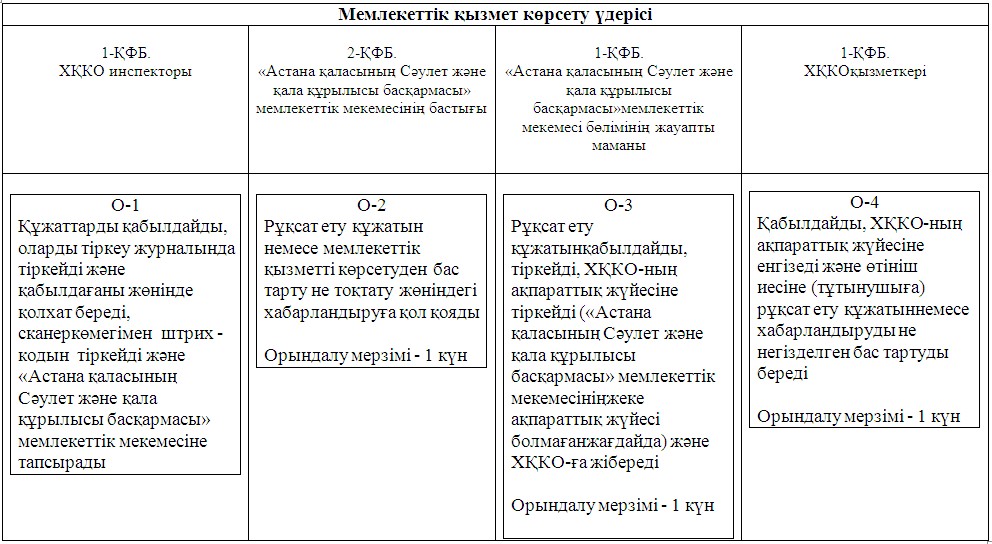 

«Облыстық және аудандық       

маңызы бар жалпы пайдаланымдағы, 

сондай-ақ елді мекендердегі    

автомобиль жолдарының жолақ    

бөлігінде сыртқы (көрнекі) жарнама

орналастыруға рұқсат беру»     

мемлекеттік қызмет регламентіне 

7-қосымша                Елді мекендерде сыртқы (көрнекі) жарнама объектісін

орналастыруға арналған рұқсат

№__________201__жылғы "____"________берілді     

201__жылғы "____"_______дейін жарамды_____________________________________________________________________

            (жергілікті атқарушы органның атауы)

ұсынылған құжаттардың негізінде _____________________________________

_____________________________________________________________________

(өтініш берушінің атауы, оның заңды мекен-жайы, салық төлеушінің СТН)

_______________________________________________________________ санын

        (сыртқы (көрнекі) жарнама объектісінің түрі және алаңы)

_____________________________________________________________________

            (сыртқы (көрнекі) жарнаманың орналасу объектісі)

_____________________________________________________________________

                        (орналасатын орны)

орналастыруға рұқсат етеді.Төлемнің ай сайынғы мөлшері _________________________________ теңге.Ескертпе: Сыртқы (көрнекі) жарнама объектілерін орналастыруға (орнатуға) және техникалық пайдалануға қойылатын талаптарды бұзғаны үшін өтініш беруші Қазақстан Республикасының қолданыстағы заңнамалық актілеріне сәйкес жауапты болады.«Астана қаласының Сәулет және

қала құрылысы басқармасы»

мемлекеттік мекемесінің

бастығы________________________ _____________

                 (қолы)            (Т.А Ә)

Астана қаласы әкімдігінің  

2013 жылғы 23 сәуірдегі   

№ 120-628 қаулысына      

4-қосымша          

«Дін қызметі саласындағы уәкілетті органмен келісім бойынша

ғибадат үйлерін (ғимараттарын) салу және олардың орналасатын

жерін айқындау, сондай-ақ үйлерді (ғимараттарды) ғибадат үйлері

(ғимараттары) етіп қайта бейіндеу (функционалдық мақсатын

өзгерту) туралы шешім беру» мемлекеттік қызмет регламенті 

1. Жалпы ұғымдар

      1. Осы Регламентте мынадай негізгі ұғымдар қолданылды:

      1) Басқарма – «Астана қаласының Сәулет және қала құрылысы басқармасы» мемлекеттік мекемесі;

      2) ғибадат үйі (ғимарат) – ғибадат етуге, құлшылық етуге және діни жиналыстарға, діни мінәжат етуге (қажылық) арналған орын;

      3) «Қазақстан Республикасының Дін істері агенттігінің Астана қаласы бойынша Дін істері департаменті» мемлекеттік мекемесі (бұдан әрі – Департамент) – белгілі бір әкімшілік-аумақтық бірлікте дін істері саласына мемлекеттік реттеуді жүзеге асыратын Қазақстан Республикасының Дін істері агенттігінің аумақтық органы;

      4) мемлекеттік қызметті тұтынушы - «Дін қызметі саласындағы уәкілетті органмен келісім бойынша ғибадат үйлерін (ғимараттарын) салу және олардың орналасатын жерін айқындау, сондай-ақ үйлерді (ғимараттарды) ғибадат үйлері (ғимараттары) етіп қайта бейіндеу (функционалдық мақсатын өзгерту) туралы шешім беру»мемлекеттік қызмет көрсетілетін жеке немесе заңды тұлға.

      5) ҚФБ – құрылымдық-функционалдық бірліктер - уәкілетті органдардың жауапты тұлғалары, мемлекеттік органдардың құрылымдық бөлімшелері, мемлекеттік органдар, ақпараттық жүйелер немесе олардың қосалқы жүйелері. 

2. Жалпы ережелер

      2. Осы «Дін қызметі саласындағы уәкілетті органмен келісім бойынша ғибадат үйлерін (ғимараттарын) салу және олардың орналасатын жерін айқындау, сондай-ақ үйлерді (ғимараттарды) ғибадат үйлері (ғимараттары) етіп қайта бейіндеу (функционалдық мақсатын өзгерту) туралы шешім беру» мемлекеттік қызмет регламенті (бұдан әрі – Мемлекеттік қызмет) Қазақстан Республикасының 2008 жылғы 4 желтоқсандағы Бюджет кодексінің 34-бабы, Қазақстан Республикасының «Әкімшілік рәсімдер туралы» 2000 жылғы 27 қарашадағы Заңының 9-1, 15-1, 15-2-баптары, Қазақстан Республикасының «Діни қызмет және діни бірлестіктер туралы» 2011 жылғы 11 қазандағы Заңы 5-бабының 5) тармақшасы, «Жеке және заңды тұлғаларға көрсетілетін мемлекеттік қызметтердің тізілімін бекіту туралы» Қазақстан Республикасы Үкіметінің 2010 жылғы 20 шілдедегі № 745 қаулысына өзгерістер енгізу туралы» Қазақстан Республикасы Үкіметінің 2012 жылғы 29 ақпандағы № 273 қаулысы, «Діни қызмет саласында мемлекеттік қызмет көрсету стандарттарын бекіту туралы» Қазақстан Республикасы Үкіметінің 2012 жылғы 15 қазандағы № 1311 қаулысымен бекітілген Дін қызметі саласындағы уәкілетті органмен келісім бойынша ғибадат үйлерін (ғимараттарын) салу және олардың орналасатын жерін айқындау, сондай-ақ үйлерді (ғимараттарды) ғибадат үйлері (ғимараттары) етіп қайта бейіндеу (функционалдық мақсатын өзгерту) туралы шешім беру» мемлекеттік қызмет стандартына сәйкес дайындалды.



      3. Мемлекеттік қызметті Департаменттің келісімі бойынша «Астана қаласының Сәулет және қала құрылысы басқармасы» мемлекеттік мекемесі (бұдан әрі - Басқарма) көрсетеді.



      4. Көрсетілетін Мемлекеттік қызмет нысаны: автоматтандырылмаған.



      5. Мемлекеттік қызмет жөніндегі толық ақпарат Басқарманың www.saulet.astana.kz интернет-ресурсында орналастырылады.



      6. Көрсетілетін мемлекеттік қызметтің нәтижесі ғибадат үйлерін (ғимараттарын) салу және олардың орналасқан жерін айқындау, сондай-ақ үйлерді (ғимараттарды) ғибадат үйлері (ғимараттары) етіп қайта бейіндеу (функционалдық мақсатын өзгерту) туралы шешім беру немесеМемлекеттік қызметті қағаз тасымалдағышта ұсынылған түрін қайтарудың негізделген жауабы болып табылады.



      7. Мемлекеттік қызмет ғибадат үйлерін (ғимараттарын) салу және олардың орналасқан жерін айқындау, сондай-ақ үйлерді (ғимараттарды) ғибадат үйлері (ғимараттары) етіп қайта бейіндеу (функционалдық мақсатын өзгерту) туралы шешімге келісім беру бөлігінде Департаменттің қатысуымен көрсетіледі.



      8. Мемлекеттік қызмет тегін көрсетіледі. 

3. Мемлекеттік қызмет көрсету тәртібіне қойылатын талаптар

      9. Мемлекеттік қызметті Астана қаласы, М. Әуезов көшесі, № 6 мекенжай бойынша орналасқан Басқарма көрсетеді. Басқарманың жұмыс кестесі Астана қаласы, Бейбітшілік көшесі, № 11 үй мекенжайында орналасқан Департаменттің келісімі бойынша дүйсенбі мен жұма аралығында, демалыс және мереке күндерiн қоспағанда, сағат 9.00-ден 18.00-ге дейін, 13.00-ден 14.00-ге дейінгі түскі үзіліспен, Департаменттің жұмыс кестесі: дүйсенбі мен жұма аралығында, демалыс және мереке күндерін қоспағанда, сағат 9.00-ден 18.30-ға дейін, 13.00-ден 14.30-ға дейінгі түскі үзіліспен ұсынылады.



      10. Мемлекеттік қызмет көрсету мерзімдері:

      1) Мемлекеттік қызметті тұтынушы осы Регламенттің 14-тармағында көрсетілген қажетті құжаттарды тапсырған сәттен бастап;

      ғибадат үйлерiн (ғимараттарын) салу және олардың орналасатын жерiн анықтау туралы шешiм алу – отыз күнтiзбелiк күндi құрайды;

      үйлердi (ғимараттарды) ғибадат үйлерi (ғимараттары) етiп қайта бейiндеу (функционалдық мақсатын өзгерту) туралы шешiм алу– отыз күнтiзбелiк күндi құрайды;

      2) Мемлекеттікқызметті тұтынушының өтінішті берген күні құжаттарды қабылдау кезінде ең көп күту уақыты 30 минуттан аспайды;

      3) Мемлекеттік қызметті тұтынушының өтінішті берген күні мемлекеттік қызметті алуға бөлінетін уақыт 30 минуттан аспайды.



      11. Мемлекеттiк қызмет мынадай негіздер бойынша тоқтатылады:

      1) осы Регламенттің 14-тармағында көрсетілген құжаттардың толық топтамасының ұсынылмауы;

      2) осы Регламенттің 14-тармағында көрсетілген құжаттағы мәлiметтердiң дұрыс ұсынылмауы;

      3) құжаттың дұрыс ресiмделмеуi (бекітілген нысандағы өтінішті дұрыс толтырмау);

      4) Департамент келiсімiнiң болмауы.



      12. Мемлекеттік қызметті алу үшін Мемлекеттік қызметті тұтынушыдан өтініш алған кезден бастап Мемлекеттік қызмет көрсету нәтижесін бергенге дейінгі Мемлекеттік қызметті көрсету кезеңдері:

      1) Мемлекеттік қызметті тұтынушы осы Регламенттің 14-тармағында көрсетілген құжатты Басқармаға ұсынады;

      2) Басқарманың құжаттамамен қамтамасыз ету қызметінің қызметкері құжаттар топтамасын қабылдайды, құжаттардың толық болуын тексереді, оларды тіркеу журналына тіркейді, құжатты алғандығы жөнінде қолхат береді және құжаттарды қарауға Басқарма басшысына ұсынады;

      3) Басқарма басшысы құжаттарды жауапты орындаушыға жібереді;

      4) Басқарманың жауапты орындаушысы құжаттарды қарайды және Мемлекеттік қызмет көрсету мүмкіндігін анықтайды, сондай-ақ Департаментке сұраныс жібереді;

      5) Департаменттің құжаттамалық қамтамасыз ету қызметінің қызметкері құжаттарды қабылдайды, оларды журналға тіркейді және құжаттарды Департамент басшысының қарауына ұсынады;

      6) Департаменттің басшысы құжаттарды Департаменттің жауапты орындаушысына тапсырады;

      7) Департаменттің жауапты орындаушысы құжаттарды қарайды да келісу мүмкіндігін анықтайды. Қарау нәтижесі бойынша дәлелді жауаппен хат ресімдейді және оны Басқармаға жібереді;

      8) Басқарманың жауапты орындаушысы Астана қаласының әкімдігі (бұдан әрі – Әкімдік) қаулысының жобасын немесе Мемлекеттік қызмет көрсетуден бас тарту жөнінде хат дайындайды;

      9) Астана қаласының әкімі Әкімдіктің ғибадат үйлерін (ғимараттарын) салу және олардың орналасқан жерін айқындау туралы қаулысына (бұдан әрі – Қаулы) үйлерді (ғимараттарды) ғибадат үйлері (ғимараттары) етіп қайта бейіндеу (функционалдық мақсатын өзгерту) жөнінде қол қояды. Басқарма басшысы Мемлекеттік қызмет көрсетуден бас тарту туралы хатқа қол қояды;

      10) Басқарманың құжаттамалық қамтамасыз ету қызметінің қызметкері Қаулыны немесе бас тарту жөніндегі хатты тіркейді және өтініш иесіне (Мемлекеттік қызметті тұтынушыға) жолдайды. 

4. Мемлекеттік қызмет көрсету үдерісіндегі әрекет ету

(өзара әрекет ету) тәртібінің сипаттамасы

      13. Басқарма Мемлекеттік қызметті тұтынушыға құжаттамалық қамтамасыз ету қызметінің тіркеу (кіріс нөмірі, күні) мөртабасы қойылған өтінішінің көшірмесі беріледі.



      14. Мемлекеттiк қызметтi тұтынушылар ғибадат үйлерiн (ғимараттарын) салу және олардың орналасатын жерiн анықтау туралы шешiм алу үшiн мынадай құжаттарды ұсыну қажет:

      1) осы Регламентке 3-қосымшаға сәйкес нысан бойынша өтiнiш;

      2) жеке тұлғалар үшін - салыстырып тексеру үшiн құжаттардың түпнұсқасын мiндеттi түрде ұсына отырып, жеке басын куәландыратын құжаттың көшiрмесi немесе заңды тұлғалар үшін - салыстырып тексеру үшiн құжаттардың түпнұсқасын мiндеттi түрде ұсына отырып, заңды тұлғаны мемлекеттік тіркеу (қайта тiркеу) туралы куәлiктiң көшiрмесi;

      3) ғибадат ғимаратын салу туралы анықтама-негіздеме.

      Мемлекеттiк қызметтi тұтынушылар үйлердi (ғимараттарды) ғибадат үйлерi (ғимараттары) етiп қайта бейiндеу (функционалдық мақсатын өзгерту) туралы шешiм алу үшiн мынадай құжаттарды ұсыну қажет:

      1) осы Регламентке 4-қосымшаға сәйкес нысан бойынша өтiнiш;

      2) жеке тұлғаларға – салыстырып тексеру үшiн құжаттардың түпнұсқасын мiндеттi түрде ұсына отырып, жеке басын куәландыратын құжаттың көшiрмесі, заңды тұлғаларға – салыстырып тексеру үшiн құжаттардың түпнұсқасын мiндеттi түрде ұсына отырып, заңды тұлға мемлекеттiк тiркеу (қайта тiркеу) туралы куәлiктiң көшiрмесi;

      3) салыстырып тексеру үшiн құжаттардың түпнұсқасын мiндеттi түрде ұсына отырып, жылжымайтын мүлiк объектiсiне меншiк құқығын куәландыратын құжаттың көшiрмесi;

      4) жылжымайтын мүлiк объектiсiне кедергі келтіретін мәселелердің жоқ екендiгi туралы анықтама;

      5) салыстырып тексеру үшiн құжаттардың түпнұсқасын мiндеттi түрде ұсына отырып, жылжымайтын мүлiк объектiсiне техникалық паспорттың көшірмесі.

      6) үйлерді қайта бейіндеу туралы анықтама-негіздеме.



      15. Ақпараттық қауіпсіздікке қойылатын талаптар: Басқарма және Департамент Мемлекеттік қызметті тұтынушының құжаттарының мазмұны туралы ақпараттың сақталуын, қорғалуы мен құпиялылығын қамтамасыз етеді.



      16. Мемлекеттік қызмет көрсету үдерісіне осы Регламентке 1-қосымшаға сәйкес келесі ҚФБ қатысады:

      1) Басқарманың құжаттамалық қамтамасыз ету қызметінің қызметкері;

      2) Басқарма басшысы;

      3) Басқарманың жауапты орындаушысы;

      4) Департаменттің құжаттамалық қамтамасыз ету қызметінің қызметкері;

      5) Департамент басшысы;

      6) Департаменттің жауапты орындаушысы;

      7) облыс әкімі (Алматы қаласы немесе Астана қаласы).



      17. Әрбір әкімшілік әрекеттің (рәсімнің) орындалу мерзімі көрсетілген әрбір ҚФБ әкімшілік іс-әрекетінің дәйектілігі арасындағы өзара әрекетінің мәтіндік кестелік сипаттамасы осы Регламентке 1-қосымшада көрсетілген.



      18. Мемлекеттік қызметтер және ҚФБ көрсету үдерісінде әкімшілік әрекеттердің логикалық дәйектілігі арасындағы өзара байланысын көрсететін сызбалар осы Регламентке 2-қосымшада келтірілген. 

5. Мемлекеттік қызмет көрсететін лауазымдық тұлғалардың

жауапкершілігі

      19. Рұқсат ету құжаттарын беру мерзімін бұзғаны үшін рұқсат құжаттарын беретін жауапты тұлғаларға, сондай-ақ олардың басшыларына тәртіптік жауапкершілік қарастырылады.

«Дiн қызметi саласындағы уәкілетті органмен   

келiсім бойынша ғибадат үйлерiн (ғимараттарын)

салу және олардың орналасатын жерiн айқындау, 

сондай-ақ үйлердi (ғимараттарды) ғибадат үйлерi 

(ғимараттары) етiп қайта бейiндеу (функционалдық 

мақсатын өзгерту) туралы шешiм беру»       

мемлекеттiк қызмет регламентіне           

1-қосымша                          

1-кесте. Негізгі үдеріс әрекеттері (жұмыс барысы, ағыны) 

2-кесте. Пайдалану нұсқалары. Негізгі үдеріс 

3-кесте. Пайдалану нұсқалары. Балама үдеріс

«Дiн қызметi саласындағы уәкілетті органмен   

келiсім бойынша ғибадат үйлерiн (ғимараттарын)

салу және олардың орналасатын жерiн айқындау, 

сондай-ақ үйлердi (ғимараттарды) ғибадат үйлерi 

(ғимараттары) етiп қайта бейiндеу (функционалдық 

мақсатын өзгерту) туралы шешiм беру»       

мемлекеттiк қызмет регламентіне           

2-қосымша                          

Функционалдық өзара әрекет ету сызбасы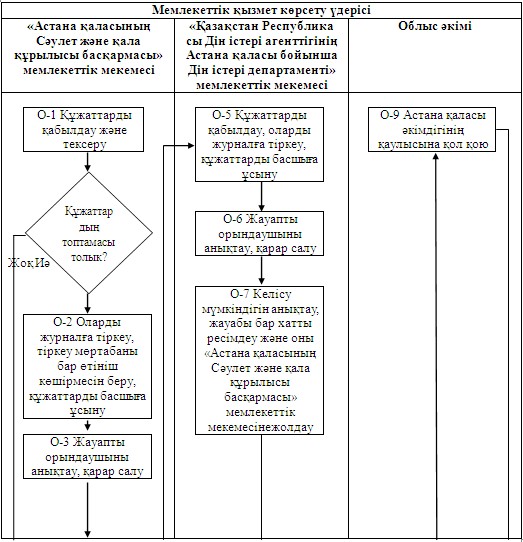 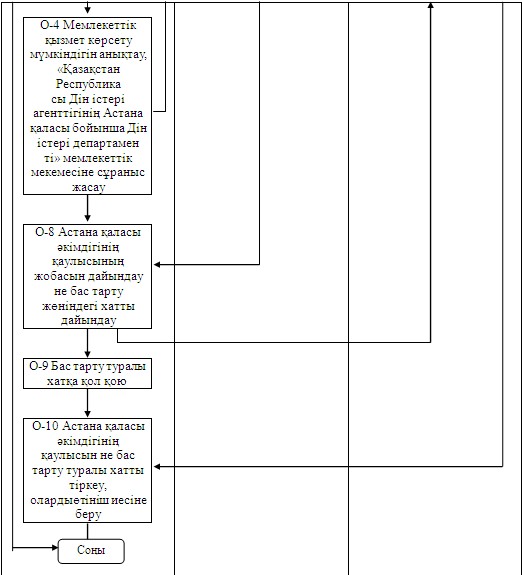 

«Дiн қызметi саласындағы уәкілетті органмен   

келiсім бойынша ғибадат үйлерiн (ғимараттарын)

салу және олардың орналасатын жерiн айқындау, 

сондай-ақ үйлердi (ғимараттарды) ғибадат үйлерi 

(ғимараттары) етiп қайта бейiндеу (функционалдық 

мақсатын өзгерту) туралы шешiм беру»       

мемлекеттiк қызмет регламентіне           

3-қосымша                         «Астана қаласының Сәулет және қала 

құрылысы басқармасы» мемлекеттік  

мекемесінің бастығы         

____________________________________

(тегi, аты, әкесiнiң аты)          Өтiнiш берушi _________________________

________________________________________

________________________________________

(жеке тұлға үшiн тегi, аты, әкесiнiң аты, 

мекенжайы және телефоны, заңды тұлға    

үшiн ұйымның атауы, почталық мекенжайы,   

телефоны)                     Өтініш__________________________ мекенжайы бойынша орналасқан жалпы көлемi ____ гектар жер учаскесiнде ғибадат үйiн (ғимаратын) салу туралы шешiм берудi сұраймын.

      Ғибадат үйi __________________________________________________.

                           (конфессияға тиесiлiлiгi)

      Ғибадат үйi құрылысының қаржыландыру көзi ____________________.

      Ғибадат үйiнiң сыйымдылығы (адамдар саны) ____________________.      Қолы, күнi, мөрi (заңды тұлғаларға)

«Дiн қызметi саласындағы уәкілетті органмен   

келiсім бойынша ғибадат үйлерiн (ғимараттарын)

салу және олардың орналасатын жерiн айқындау, 

сондай-ақ үйлердi (ғимараттарды) ғибадат үйлерi 

(ғимараттары) етiп қайта бейiндеу (функционалдық 

мақсатын өзгерту) туралы шешiм беру»       

мемлекеттiк қызмет регламентіне           

4-қосымша                         «Астана қаласының Сәулет және қала

құрылысы басқармасы» мемлекеттік  

мекемесінің бастығы        

________________________________________

(тегi, аты, әкесiнiң аты)          Өтiнiш берушi ____________________________

_________________________________________ 

(жеке тұлға үшiн А.Ә.Т.,мекенжайы және    

телефоны, заңды тұлғаүшiн ұйымның       

тауы, почталық мекенжайы, телефоны)       Өтініш__________________________ мекенжайы бойынша орналасқан ғимаратты (имараттар) ғибадат үй (ғимараттар) етіп қайта бейіндеуге (функционалдық мақсатын өзгерту) туралы шешiм берудi сұраймын.

      Ғибадат үйi __________________________________________________.

                          (конфессияға тиесiлiлiгi)

      Ғибадат үйi құрылысының қаржыландыру көзi ____________________.

      Ғибадат үйiнiң сыйымдылығы (адамдар саны) ____________________.      Қолы, күнi, мөрi (заңды тұлғаларға)
					© 2012. Қазақстан Республикасы Әділет министрлігінің «Қазақстан Республикасының Заңнама және құқықтық ақпарат институты» ШЖҚ РМК
				Уәкілетті органның және мамандандырылған кәсіпорынның атауыОрналасқан жері, электрондық мекенжайыМемлекеттік қызметті көрсетуге жауапты тұлғаБайла ныс телефо ныЖұмыс кестесі“Астана қаласының Сәулет және қала құрылысы басқармасы” мемлекеттік мекемесіАстана қаласы,

М. Әуезов көшесі, № 6«Астана қаласының Сәулет және қала құрылысы басқармасы» мемлекеттік мекемесі бастығының орынбасары8-717-2 33-39-61,Күн сайын сағат 9.00 –ден сағат 18.00-ге дейін сағат 13.00-ден сағат 14.00-ге дейін түскі үзіліспен демалыс  (сенбі, жексенбі) және мереке күндерінен басқа"Астана қала құрылысы кадастры" жауапкершілігі шектеулі серіктестігіАстана қаласы, Ә. Бөкейхан көшесі, 22  akkk@inbox.ru"Астана қала құрылысы кадастры" жауапкершілігі шектеулі серіктестігінің директоры8-717-2 32-70-20Күн сайын сағат 9.00 –ден сағат 18.00-ге дейін сағат 13.00-ден сағат 14.00-ге дейін түскі үзіліспен демалыс  (сенбі, жексенбі) және мереке күндерінен басқаР/с№Халыққа қызмет көрсету орталықтары (ХҚКО)Орналасқан жеріБайланыс

телефоныЖұмыс кестесі1.“Астана қаласы бойынша халыққа қызмет көрсету орталығы” шаруашылық жүргізу құқығындағы республикалық мемлекеттік кәсіпорнының филиалы Астана қаласы, Республика даңғылы, № 12/2 үй8-717-2 57-07-71,

қабылдау бөлімі 57-07-72Күн сайын сағат 9.00-ден сағат 20.00-ге дейін үзіліссіз демалыс және мереке күндерінен басқа2.Есіл ауданы бойынша № 1 бөлімшеАстана қаласы, Сауран көшесі № 78-717-2 61-85-00Күн сайын сағат 9.00-ден сағат 20.00-ге дейін үзіліссіз демалыс және мереке күндерінен басқа3.Алматы ауданы бойынша № 2 бөлімшеАстана қаласы, Л. Мирзоян көшесі, № 25 үй8-717-2 61-85-00Күн сайын сағат 9.00-ден сағат 20.00-ге дейін үзіліссіз демалыс және мереке күндерінен басқа4.№ 3 бөлімшеАстана қаласы, Республика даңғылы, № 6/2 үй8-717-2 32-80-10Күн сайын сағат 9.00-ден сағат 20.00-ге дейін үзіліссіз демалыс және мереке күндерінен басқа5.Сарыарқа ауданы бойынша № 4 бөлімшеАстана қаласы, Республика даңғылы, № 43 үй8-717-2 21-10-27Күн сайын сағат 9.00-ден сағат 20.00-ге дейін үзіліссіз демалыс және мереке күндерінен басқа6.Сарыарқа ауданы бойынша «Тілендиев» № 5 бөлімшеАстана қаласы, Бөгенбай батыр даңғылы, № 6 үй8-717-2 94-71-80Күн сайын сағат 9.00-ден сағат 20.00-ге дейін үзіліссіз демалыс және мереке күндерінен басқаР/с №Негізгі үдерістің әрекеті (жұмыс барысы, ағыны)Негізгі үдерістің әрекеті (жұмыс барысы, ағыны)Негізгі үдерістің әрекеті (жұмыс барысы, ағыны)Негізгі үдерістің әрекеті (жұмыс барысы, ағыны)Негізгі үдерістің әрекеті (жұмыс барысы, ағыны)1.№ әрекеті (жұмыс барысы, ағыны)12342.ҚФБ атауы1- ҚФБ

«Астана қаласының Сәулет және қала құрылысы басқармасы» мемлекеттік мекемесінің жауапты маманы2 - ҚФБ

«Астана қала құрылысы кадастры» ЖШС жауапты маманы3- ҚФБ

«Астана қаласының Сәулет және қала құрылысы басқармасы» мемлекеттік мекемесінің басшысы1- ҚФБ

«Астана қаласының Сәулет және қала құрылысы басқармасы» мемлекеттік мекемесінің жауапты маманы3.Әрекеттің

(үдерістің, операциялардың, тәртіптемелердің) атауы және олардың сипаттамасыҚұжаттарды қабылдайды, оларды тіркеу журналына тіркейді және құжаттарды алу туралы растайтын құжатты береді;

Егер мемлекеттік қызметті көрсетуді тоқтатуға негіз болған жағдайда бұл жағдай туралы тұтынушыға хабардар етеді;

«Астана қала құрылысы кадастры» ЖШС-ға жіберуге құжаттарды дайындайды.Құжаттарды қабылдайды, журналға тіркейді, жылжымайтын мүлік объектісін нақтылау немесе мекенжай беру, не жазбаша түрінде бас тарту себебін көрсетіп, мемлекеттік қызметті ұсынудан дәлелді бас тарту туралы анықтама жобасын дайындайды, оны мамандандырылған кәсіпорынның директорымен келіседі және уәкілетті органға жібереді.Жылжымайтын мүлік объектісін нақтылау немесе мекенжай беру, не жазбаша түрінде бас тарту себебін көрсетіп, мемлекеттік қызметті ұсынудан дәлелді бас тарту туралы анықтамаға қол қойғызады.Жылжымайтын мүлік объектісін нақтылау немесе мекенжай беру, не жазбаша түрінде бас тарту себебін көрсетіп, мемлекеттік қызметті ұсынудан дәлелді бас тарту туралы анықтаманы қабылдайды, тіркейді және оны ХҚКО-ға жібереді.4.Аяқталу нысаны (деректер, құжаттар)Жылжымайтын мүлік объектісін нақтылау немесе мекенжай беру, дәлелді себебін көрсетіп мемлекеттік қызметті ұсынудан дәлелді бас тарту туралы анықтама.5.Орындалу мерзімі2 күн2 күн2 күн6.Келесі әрекеттің нөмірі 234-Р/с №Мемлекеттік қызметті көрсетуші органның атауыМекенжайТелефон1.«Астана қаласының Сәулет және қала құрылысы басқармасы» мемлекеттік мекемесіАстана қаласы, М. Әуезов көшесі, № 68-717-2 33-37-30Р/с №Халыққа қызмет көрсету орталықтары (ХҚКО)Орналасқан орыныБайланыс телефоныЖұмыс кестесі1«Астана қаласының халыққа қызмет көрсету орталығы» шаруашылық жүргізу құқығындағы республикалық мемлекеттік кәсіпорнының филиалыАстана қаласы, Республика даңғылы, № 12/2 үй8-717-2 57-07-71, қабылдау бөлмесі 57-07-72Күн сайын сағ. 9.00-ден 20.00-ге дейін түскі үзіліссіз, жексенбі және мереке күндерінен басқа2Есіл ауданы бойынша № 1 бөлімшесіАстана қаласы, Сауран көшесі, № 78-717-2 61-85-00Күн сайын сағ. 9.00-ден 20.00-ге дейін түскі үзіліссіз, жексенбі және мереке күндерінен басқа3Алматы ауданы бойынша № 2 бөлімшесіАстана қаласы, Мирзоян көшесі, № 25 үй8-717-2 61-85-00Күн сайын сағ. 9.00-ден 20.00-ге дейін түскі үзіліссіз, жексенбі және мереке күндерінен басқа4№ 3 бөлімшеАстана қаласы, Республика даңғылы, № 6/2 үй8-717-2 32-80-10Күн сайын сағ. 9.00-ден 20.00-ге дейін түскі үзіліссіз, жексенбі және мереке күндерінен басқа5Сарыарқа ауданы бойынша № 4 бөлімшесіАстана қаласы, Республика даңғылы, № 438-717-2 21-10-27Күн сайын сағ. 9.00-ден 20.00-ге дейін түскі үзіліссіз, жексенбі және мереке күндерінен басқа6Сарыарқа ауданы бойынша «Тілендиев» № 5 бөлімшесіАстана қаласы Бөгенбай батыр даңғылы, № 6 үй8-717-2 94-71-80Күн сайын сағ. 9.00-ден 20.00-ге дейін түскі үзіліссіз, жексенбі және мереке күндерінен басқаСәулет-жоспарлау тапсырмасын әзірлеу үшін негіздемеҚала, аудан әкімдігінің ______________ (күні, айы, жылы) №_____ қаулысыОснование для разработки архитектурно-планировочного задания (АПЗ)Постановление акимата города (района) №_______ от_______ (число, месяц, год)Жобалаудың сатылылығыТолық көлемдегінобайлық жоба, оның ішінде:

Жалпы деректер: М1:500 топографиялық негізде учаскенің Бас жоспары (абаттандыру және көгалдандыру сызбасы); Қасбеттер, қабаттар жоспарлары, осьтер бойынша қималар, шатырдың жоспары; қасбеттердің сәулеттік шешімінің паспорты (сыртқы әрлеу ведомосі)СтадийностьЭскизный проект в полном объеме, в том числе:

Общие данные: Генплан участка (схема благоустройства и озеленения) на топографической основе в М 1:500; Фасады, планы этажей, разрезы по осям, план кровли; Паспорт архитектурного решения фасадов (ведомость наружной отделки). 1. ЖЕР УЧАСКЕСІНІҢ СИПАТТАМАСЫ 1. ЖЕР УЧАСКЕСІНІҢ СИПАТТАМАСЫ ХАРАКТЕРИСТИКА УЧАСТКА ХАРАКТЕРИСТИКА УЧАСТКА1. Жер учаскесінің орналасқан жеріҚала, аудан, шағын аудан, ауыл, орам1. Местонахождение участкаГород, район, микрорайон, аул, квартал2. Құрылыстың болуы (жер учаскесіндегі құрылымдар мен имараттар, оның ішінде коммуникациялар, инженерлік құрылғылар, абаттандыру элементтері және басқалар)Қысқаша сипаттама2. Наличие застройки (строения и сооружения, существующие на участке, в том числе коммуникации, инженерные сооружения, элементы благоустройства и другие)Краткое описание3. Геодезиялық зерделенуі (түсірілімдердің болуы, олардың ауқымы)Қысқаша сипаттама3. Геодезическая изученность (наличие съемок, их масштабы)Краткое описание4. Инженерлік-геологиялық зерделенуі (инженерлік-геологиялық, гидрогеологиялық, топырақ-ботаникалық материалдардың және басқа да іздестірулердің болуы)Қордағы материалдар бойынша (топографиялық түсірілім, ауқымы, түзетулердің болуы)4.Инженерно-геологическая изученность (имеющиеся материалы инженерно-геологических, гидрогеологических, почвенно-ботанических и других изысканий)По фондовым материалам (топографическая съемка, масштаб, наличие корректировок) 2. ЖОБАЛАНАТЫН ОБЪЕКТІНІҢ СИПАТЫ 2. ЖОБАЛАНАТЫН ОБЪЕКТІНІҢ СИПАТЫ ХАРАКТЕРИСТИКА ПРОЕКТИРУЕМОГО ОБЪЕКТА ХАРАКТЕРИСТИКА ПРОЕКТИРУЕМОГО ОБЪЕКТА1. Объектінің функционалдық мәніҚысқаша сипаттамасы1. Функциональное значение объектаКраткое описание2. Қабат саныТехнология бойынша2. ЭтажностьПо технологии3. Жоспарлау жүйесіОбъектінің функционалдық мақсатын ескере отырып, жоба бойынша3. Планировочная системаПо проекту с учетом функционального назначения объекта4. Конструктивтік құрылымыЖоба бойынша4. Конструктивная схемаПо проекту5. Инженерлік қамтамасыз етуОрталықтандырылған. Бөлген жер учаскесінің шегінде инженерлік және алаңішілік дәліздер көздеу5. Инженерное обеспечениеЦентрализованное. Предусмотреть коридоры инженерных и внутриплощадочных сетей в пределах отводимого участка 3. ҚАЛА ҚҰРЫЛЫСЫ ТАЛАПТАРЫ 3. ҚАЛА ҚҰРЫЛЫСЫ ТАЛАПТАРЫ ГРАДОСТРОИТЕЛЬНЫЕ ТРЕБОВАНИЯ ГРАДОСТРОИТЕЛЬНЫЕ ТРЕБОВАНИЯ1. Көлемдік кеңістіктік шешімЖер учаскелері бойынша шектес объектілермен қиыстыру1. Объемно-пространственное решениеУвязать со смежными по участку объектами2. Бас жоспардың жобасыЖер учаскесінің шектелген аумақтық параметрлерін және көліктік-жүргіншілер коммуникациясын дамыту перспективасын ескеру2. Проект генерального планаУчесть ограниченные территориальные параметры участка и перспективу развития транспортно-пешеходных коммуникаций2-1 тігінен жоспарлауІргелес аумақтардың жоғарғы белгісін бөлшектеп жоспарлау жобасымен сәйкестендіру2-1 вертикальная планировкаУвязать с высотными отметками ПДП прилегающей территории2-2 абаттандыру және көгалдандыруҚысқаша сипаттамасымен нормативтер2-2 благоустройство и озеленениеНормативное с краткими описаниями2-3 автомобильдер тұрағыҚысқаша сипаттамасы мен нормативтер2-3 парковка автомобилейКраткое описание2-4 жердің құнарлы қабатын пайдалануҚысқаша сипаттамасы2-4 использование плодородного слоя почвыКраткое описание2-5 шағын сәулеттік пішіндерҚысқаша сипаттамасы2-5 малые архитектурные формыКраткое описание2-6 жарықтандыруҚысқаша сипаттамасы2-6 освещениеКраткое описание 4. СӘУЛЕТ ТАЛАПТАРЫ 4. СӘУЛЕТ ТАЛАПТАРЫ АРХИТЕКТУРНЫЕ ТРЕБОВАНИЯ АРХИТЕКТУРНЫЕ ТРЕБОВАНИЯ1. Сәулеттік бейненің стилистикасыОбъектінің функционалдық ерекшеліктеріне сәйкес сәулеттік бейнесін қалыптастыру1.Стилистика архитектурного образаСформировать архитектурный образ в соответствии с функциональными особенностями объекта2. Қоршап тұрған ғимараттармен өзара үйлесімдік (қимыл) сипатыБағыныстағы2. Характер взаимодействия с окружающей застройкойПодчиненный3. Түсі бойынша шешімНобайлық жобаға сәйкес3. Цветовое решениеСогласно эскизному проекту4. Жарнамалық-ақпараттық шешім, оның ішінде«Қазақстан Республикасындағы тіл туралы» Қазақстан Республикасы Заңының 21-бабына сәйкес жарнамалық-ақпараттық қондырғыларды көздеу4. Рекламно-информационное решение, в том числе:Предусмотреть рекламно-информационные установки согласно ст. 21 Закона Республики Казахстан «О языках в Республике Казахстан»4-1 түнгі жарықпен рәсімдеуҚысқаша сипаттамасы4-1 ночное световое оформлениеКраткое описание5. Кіреберіс тораптарКіреберіс тораптарға назар аударуды ұсыну5. Входные узлыПредложить акцентирование входных узлов6. Халықтың мүмкіндігі шектеулі топтарының тіршілік әрекеті үшін жағдай жасауМҚН 3.02-05-2003 және ҚР ҚНжЕ 3.01-05-2002 сәйкес іс-шараларды көздеу; мүгедектердің ғимараттарға кіруін көздеу, пандустарды, арнайы кіреберістер, жолдарды және мүгедектер арбасы өтетін құрылғылар көздеу6. Создание условий для жизнедеятельности маломобильных групп населенияПредусмотреть мероприятия в соответствии с указаниями ВСН 62-91; предусмотреть доступ инвалидов к зданию, предусмотреть пандусы, специальные подъездные пути и устройства для проезда инвалидных колясок7. Дыбыс-шу көрсеткіштері бойынша шарттарды сақтауҚР ҚНжЕ сәйкес7. Соблюдение условий по звукошумовым показателямСогласно СНиП РКД. СЫРТҚЫ ӘРЛЕУГЕ ҚОЙЫЛАТЫН ТАЛАПТАРД. СЫРТҚЫ ӘРЛЕУГЕ ҚОЙЫЛАТЫН ТАЛАПТАРД. ТРЕБОВАНИЯ К НАРУЖНОЙ ОТДЕЛКЕД. ТРЕБОВАНИЯ К НАРУЖНОЙ ОТДЕЛКЕ1. Жертөле Қысқаша сипаттамасы1. ЦокольКраткое описание2. ҚасбетҚоршау құрастырмаларыҚысқаша сипаттамасы2. Фасад

Ограждающие конструкцийКраткое описание 5. ИНЖЕНЕРЛІК ЖЕЛІЛЕРГЕ ҚОЙЫЛАТЫН ТАЛАПТАР 5. ИНЖЕНЕРЛІК ЖЕЛІЛЕРГЕ ҚОЙЫЛАТЫН ТАЛАПТАР ТРЕБОВАНИЯ К ИНЖЕНЕРНЫМ СЕТЯМ ТРЕБОВАНИЯ К ИНЖЕНЕРНЫМ СЕТЯМ1. Жылумен жабдықтауТехникалық шарттарға сәйкес (ТШ № __ және берілген күні)1. ТеплоснабжениеСогласно техническим условиям (№ __ и дата выдачи ТУ)2. Сумен жабдықтауТехникалық шарттарға сәйкес (ТШ № __ және берілген күні)2. ВодоснабжениеСогласно техническим условиям (№ __ и дата выдачи ТУ)3. КәрізТехникалық шарттарға сәйкес (ТШ № __ және берілген күні)3. КанализацияСогласно техническим условиям (№ __ и дата выдачи ТУ)4. Электрмен жабдықтауТехникалық шарттарға сәйкес (ТШ № __ және берілген күні)4. ЭлектроснабжениеСогласно техническим условиям (№ __ и дата выдачи ТУ)5. Газбен жабдықтауТехникалық шарттарға сәйкес (ТШ № __ және берілген күні)5. ГазоснабжениеСогласно техническим условиям (№ __ и дата выдачи ТУ)6. ТелекоммуникацияТехникалық шарттарға сәйкес (ТШ № __ және берілген күні)6. ТелекоммуникацияСогласно техническим условиям (№ __ и дата выдачи ТУ)7. Дренаж (қажет болған жағдайда) немесе нөсерлік кәрізТехникалық шарттарға сәйкес (ТШ № __ және берілген күні)7. Дренаж (при необходимости) и ливневая канализацияСогласно техническим условиям (№ __ и дата выдачи ТУ)8. Стационарлық суару жүйесіТехникалық шарттарға сәйкес (ТШ № __ және берілген күні)8. Стационарные поливочные системыСогласно техническим условиям (№ __ и дата выдачи ТУ) 1. ҚҰРЫЛЫС САЛУШЫҒА ЖҮКТЕЛЕТІН МІНДЕТТЕР 1. ҚҰРЫЛЫС САЛУШЫҒА ЖҮКТЕЛЕТІН МІНДЕТТЕР ОБЯЗАТЕЛЬСТВА, ВОЗЛАГАЕМЫЕ НА ЗАСТРОЙЩИКА ОБЯЗАТЕЛЬСТВА, ВОЗЛАГАЕМЫЕ НА ЗАСТРОЙЩИКА1. Инженерлік іздестірулер бойыншаЖер учаскесін игеруге геодезиялық орналастырылғаннан және оның шекарасы нақты (жергілікті жерге) бекітілгеннен және жер жұмыстарын жүргізуге ордер алынғаннан кейін кірісу1. По инженерным изысканиямПриступать к освоению земельного участка разрешается после геодезического выноса и закрепления его границ в натуре (на местности) и ордера на производство земляных работ2. Қолданыстағы құрылыстар мен құрылғыларды бұзу (ауыстыру) бойыншаҚажет болған жағдайда қысқаша сипаттамасы2. По сносу (переносу) существующих строений и сооруженийВ случае необходимости краткое описание3. Жер асты және жер үсті коммуникацияларын ауыстыру бойыншаӨтетін инженерлік коммуникациялар анықталған жағдайда оларды қорғау бойынша конструктивтік іс-шаралар көздеу, тиісті инстанциялармен келісу3. По переносу подземных и надземных коммуникацийВ случае обнаружения проходящих инженерных коммуникаций предусмотреть конструктивные мероприятия по их защите, провести согласование с соответствующими инстанциями4. Жасыл екпелерді сақтау және /немесе отырғызу бойыншаҚысқаша сипаттамасы4. По сохранению и/или пересадке зеленых насажденийКраткое описание5. Жер учаскесін уақытша қоршау құрылысы бойыншаҚысқаша сипаттамасы5. По строительству временного ограждения участкаКраткое описаниеК. ҚОСЫМША ТАЛАПТАРНобайлық жобаға сәйкес құрылыс салынатын жалпы алаң К. ДОПОЛНИТЕЛЬНЫЕ ТРЕБОВАНИЯОбщая площадь застройки согласно эскизному проектуЛ. ЖАЛПЫ ТАЛАПТАР1. Жобаны (жұмыс жобасын) әзірлеген кезде сәулет, қала құрылысы және құрылыс қызметі саласындағы Қазақстан Республикасының қолданыстағы заңна-маларының нормаларынбасшылыққа алу.

2. Жобалауды (жаңа құрылыс кезінде) түзетілген М 1:500 топографиялық түсірілім және бұрын орындалған геологиялық іздестірулерматериал-дарында жүргізу.

3.Қаланың (ауданның) бас сәуетшісімен келісу:

- М 1:500 бас жоспар;

- инженерлік желілердің жиынтық жоспары;

- құрылыстың бас жоспары;

- жарнамалық-ақпараттық қондырғылар.Л. ОБЩИЕ ТРЕБОВАНИЯ1. При разработке проекта (рабочего проекта) необходимо руководствоваться нормами действующего законодательства Республики Казахстан в сфере архитектурной, градостроительной и строительной деятельности.

2. Проектирование (при новом строительстве) необходимо вести на материалах откорректированной топографической съемки в М 1:500 и геологических изысканий, выполненных ранее.

3. Согласовать с главным архитектором города (района):

-генеральный план в М 1:500;

-сводный план инженерных сетей;

-строительный генеральный план;

-рекламно-информационные установки.СЖТ құраған

АПЗ составил

_________________
СЖТ алдым

АПЗ получил

_________________
(лауазымы, ТАӘ)

(должность, ФИО)

_________________

(қолы)

(подпись)(күні, айы, жылы)

(число, месяц, год)

_________________

(қолы)

(подпись)Р/с №Мемлекеттік қызметті көрсетуді ұйымдас тыруға жауапты органның атауыЭлектрондық почтаның мекенжайыКөрсетiлген мемлекеттік қызметтіңнәтижесімен келiспеген жағдайларда өтініш беруге болатын тұлғаның лауазымыКөрсетiлген мемлекеттік қызметтің нәтижесімен келiспеген жағдайда өтініш беруге болатын лауазымды тұлғаның жұмыс кестесiКөрсетiлген қызмет қорытындыларымен келiспеген жағдайда шағымданатын лауазымды тұлғаның байланыс деректерi1«Астана қаласы әкiмiнiң аппараты» мемлекет тік мекемесіs.kapbasov @astana.kz«Астана қаласы әкiмiнiң аппараты» мемлекет тік мекемесінің мемлекеттік қызметтерді ұсыну сапасының сақталуын бақылау жөніндегі бөлімнің бас маманысағат 9.00-ден 18.00-ге дейiн, түскi үзiлiс сағат 13.00-ден 14.00-ге дейiн, демалыс күндерi  (сенбi, жексенбi)8-717-2 55-64-41Талон

_____________________________________

(субъектінің атауы)

Өтінішті қабылдаған ___________________________________

                           (маманның Т.А.Ә.)

20 ____ жылғы «___» _________ ____ сағ. ____ мин.Р/с №Негізгі үдерістің әрекеттері (жұмыс барысы, ағыны)Негізгі үдерістің әрекеттері (жұмыс барысы, ағыны)Негізгі үдерістің әрекеттері (жұмыс барысы, ағыны)Негізгі үдерістің әрекеттері (жұмыс барысы, ағыны)1Әрекет № (жұмыс барысы, жұмыс легі)1232ҚФБ атауы1-ҚФБ.

«Астана қаласының Сәулет және қала құрылысы басқармасы» мемлекеттік мекемесінің жауапты маманы2-ҚФБ.

«Астана қаласының Сәулет және қала құрылысы басқармасы» мемлекеттік мекемесінің басшысы1-ҚФБ.

«Астана қаласының Сәулет және қала құрылысы басқармасы» мемлекеттік мекемесінің жауапты маманы3Әрекеттердің (үдерістің, тәртіптемелердің, операциялардың) атауы және олардың сипаттамасы«Астана қаласының Сәулет және қала құрылысы басқармасы» мемлекеттік мекемесінің жауапты маманы құжаттар топтамасын қабылдайды, оларды тіркеу журналына тіркейді және құжаттарды алутуралырастау құжатты береді;

Егер мемлекеттік қызметті көрсетуде тоқтатуға негіз болған жағдайда жағдай туралы тұтынушыға хабардар етеді;«Астана қаласының Сәулет және қала құрылысы басқармасы» мемлекеттік мекемесініңбасшысы сәулет-жоспарлау тапсырмасына қол қояды және жауапты маманға береді«Астана қаласының Сәулет және қала құрылысы басқармасы» мемлекеттік мекемесі бөлімінің жауапты маманы қабылдайды, тіркейді және өтініш иесіне (тұтынушыға)сәулет-жоспарлау тапсырмасын береді немесе ХҚКО-ға жібереді.4Аяқталу нысаны (деректер, құжаттар)Сәулет-жоспарлау тапсырмасын беру5Орындалу мерзімі8 күн1 күн1 күн6Келесі әрекеттің нөмірі23-Негізгі үдеріс (жұмыс барысы, ағыны)Негізгі үдеріс (жұмыс барысы, ағыны)Негізгі үдеріс (жұмыс барысы, ағыны)1-ҚФБ.2-ҚФБ.3-ҚФБ.«Астана қаласының Сәулет және қала құрылысы басқармасы» мемлекеттік мекемесі бөлімінің жауапты маманы«Астана қаласының Сәулет және қала құрылысы басқармасы» мемлекеттік мекемесінің басшысы«Астана қаласының Сәулет және қала құрылысы басқармасы» мемлекеттік мекемесі бөлімінің жауапты маманы1-әрекет

құжаттарды қабылдайды, оларды тіркеу журналына тіркейді және құжаттарды алғандығы туралырастау құжатты береді2-әрекет

«Астана қаласының Сәулет және қала құрылысы басқармасы» мемлекеттік мекемесінің басшысы сәулет-жоспарлау тапсырмасына қол қояды және жауапты маманға береді3-әрекет

«Астана қаласының Сәулет және қала құрылысы басқармасы» мемлекеттік мекемесі бөлімінің жауапты маманы қабылдайды, тіркейді және өтініш иесіне (тұтынушыға) сәулет-жоспарлау тапсырмасын береді немесе ХҚКО-ға жібередіБалама үдеріс. (жұмыс барысы, ағыны)Балама үдеріс. (жұмыс барысы, ағыны)Балама үдеріс. (жұмыс барысы, ағыны)Балама үдеріс. (жұмыс барысы, ағыны)1-ҚФБ.1-ҚФБ.2-ҚФБ.1-ҚФБ.Жауапты маман«Астана қаласының Сәулет және қала құрылысы басқармасы» мемлекеттік мекемесініңжауапты маманы«Астана қаласының Сәулет және қала құрылысы басқармасы» мемлекеттік мекемесініңбасшысы«Астана қаласының Сәулет және қала құрылысы басқармасы» мемлекеттік мекемесініңжауапты маманы1-әрекет

Құжаттарды қабылдайды, оларды тіркеу журналына тіркейді және құжаттарды алғаны жөнінде растау құжатты береді2-әрекет

Мемлекеттік қызметті көрсетуден бас тарту жөніндегі сәулет-жоспарлау тапсырмасының жобасын әзірлейді3-әрекет

Мемлекеттік қызметті көрсетуден бас тарту жөніндегі сәулет-жоспарлау тапсырмасына қол қояды4-әрекет

Мемлекеттік қызметті көрсетуден бас тарту жөнінде сәулет-жоспарлау тапсырмасын тұтынушыға жеткізеді Мемлекеттік қызмет көрсету үдерісі Мемлекеттік қызмет көрсету үдерісі Мемлекеттік қызмет көрсету үдерісі1-ҚФБ.

«Астана қаласының Сәулет және қала құрылысы басқармасы» мемлекеттік мекемесі бөлімінің жауапты маманы2-ҚФБ.

«Астана қаласының Сәулет және қала құрылысы басқармасы» мемлекеттік мекемесінің басшысы1-ҚФБ.

«Астана қаласының Сәулет және қала құрылысы басқармасы» мемлекеттік мекемесі бөлімінің жауапты маманы Мемлекеттік қызмет көрсету үдерісі Мемлекеттік қызмет көрсету үдерісі Мемлекеттік қызмет көрсету үдерісі Мемлекеттік қызмет көрсету үдерісі1-ҚФБ.

ХҚКО инспекторы2-ҚФБ.

«Астана қаласының Сәулет және қала құрылысы басқармасы» мемлекеттік мекемесінің басшысы1-ҚФБ.

«Астана қаласының Сәулет және қала құрылысы басқармасы» мемлекеттік мекемесі бөлімінің жауапты маманы1-ҚФБ.

ХҚКО қызметкеріУәкілетті органның және мамандандырылған кәсіпорынның атауыОрналасқан орны, электрондық мекенжайыМемлекеттік қызметті көрсетуге жауапты тұлғаБайланыс телефоныЖұмыс кестесi«Астана қаласының Сәулет және қала құрылысы басқармасы» мемлекеттік мекемесіАстана қаласы, М. Әуезов көшесі, № 6 www.sаulet.astana.kz«Астана қаласының Сәулет және қала құрылысы басқармасы» мемлекеттік мекемесінің бастығы8-717-2 21-61-88 факс 21-61-40демалыс (сенбi, жексенбi) және мереке күндерiн қоспағанда күн сайынсағат 9.00-ден 17.00-ге дейiн, түскi үзiлiс сағат 13.00-ден 14.00-ге дейiнР/с №Халыққа қызмет көрсету орталықтары (ХҚО)Орналасқан жеріБайланыс телефоныЖұмыс кестесі1«Астана қаласы бойынша халыққа қызмет көрсету орталығы» шаруашылық жүргізу құқығындағы республикалық мемлекеттік кәсіпорнының филиалыАстана қаласы Республика даңғылы, № 12/2 үй8-717-2 57-07-71 қабылдау бөлмесі 57-07-72демалыс (сенбi, жексенбi) және мереке күндерiн қоспағанда күн сайын 9.00-ден 20.00-ге дейін үзіліссіз2Есіл ауданы бойынша № 1 бөлімшеАстана қаласы, Сауран көшесі, 78-717-2 61-85-00демалыс (сенбi, жексенбi) және мереке күндерiн қоспағанда күн сайын 9.00-ден 20.00-ге дейін үзіліссіз3Алматы ауданы бойынша № 2 бөлімшеАстана қаласы, Л. Мирзоян көшесі, № 25 үй8-717-2 61-85-00демалыс (сенбi, жексенбi) және мереке күндерiн қоспағанда күн сайын 9.00-ден 20.00-ге дейін үзіліссіз4№ 3 бөлімшеАстана қаласы, Республика даңғылы, № 6/2 үй 8-717-2 32-80-10демалыс (сенбi, жексенбi) және мереке күндерiн қоспағанда күн сайын 9.00-ден 20.00-ге дейін үзіліссіз5Сарыарқа ауданы бойынша № 4 бөлімшеАстана қаласы, Республика даңғылы, № 438-717-2 94-71-80демалыс (сенбi, жексенбi) және мереке күндерiн қоспағанда күн сайын 9.00-ден 20.00-ге дейін үзіліссіз6Сарыарқа ауданы бойынша «Тілендиев» № 5 бөлімшеАстана қаласы, Бөгенбай батыр даңғылы, № 6 үй8-717-2 94-71-80демалыс (сенбi, жексенбi) және мереке күндерiн қоспағанда күн сайын 9.00-ден 20.00-ге дейін үзіліссізр/сНегізгі үдеріс әрекеттері (жұмыс барысы, ағыны)Негізгі үдеріс әрекеттері (жұмыс барысы, ағыны)Негізгі үдеріс әрекеттері (жұмыс барысы, ағыны)Негізгі үдеріс әрекеттері (жұмыс барысы, ағыны)1Әрекет № (жұмыс барысы, ағыны)1232ҚФБ атауы1-ҚФБ.

«Астана қаласының Сәулет және қала құрылысы басқармасы» мемлекеттік мекемесінің жауапты маманы2-ҚФБ.

«Астана қаласының Сәулет және қала құрылысы басқармасы» мемлекеттік мекемесінің басшысы1-ҚФБ.

«Астана қаласының Сәулет және қала құрылысы басқармасы» мемлекеттік мекемесінің жауапты маманы3Әрекеттің (үдерістің, тәртіптемелердің, операциялардың) атауы және олардың сипаттамасы«Астана қаласының Сәулет және қала құрылысы басқармасы» мемлекеттік мекемесініңжауапты маманы құжаттар топтамасын қабылдайды, оларды тіркеу журналына тіркейді және құжаттарды алғандығы туралы қолхат береді.

Егер де мемлекеттік қызметті көрсетуді тоқтатуға негіздеме болса тұтынушыны хабардар етеді«Астана қаласының Сәулет және қала құрылысы басқармасы» мемлекеттік мекемесініңбасшысы рұқсатқа қол қояды және жауапты маманға береді«Астана қаласының Сәулет және қала құрылысы басқармасы» мемлекеттік мекемесібөлімінің жауапты маманы қабылдайды, тіркейді және өтініш иесіне (тұтынушыға) рұқсатты береді немесе ХҚО-ға жібереді4Аяқталу нысаны (деректер, құжаттар)рұқсат беру5Орындалу мерзімі3 күн1 күн1 күн6Келесі әрекеттің нөмірі23-Негізгі үдеріс (жұмыс барысы, ағыны)Негізгі үдеріс (жұмыс барысы, ағыны)Негізгі үдеріс (жұмыс барысы, ағыны)1-ҚФБ.2-ҚФБ.3-ҚФБ.«Астана қаласының Сәулет және қала құрылысы басқармасы» мемлекеттік мекемесі бөлімінің жауапты маманы«Астана қаласының Сәулет және қала құрылысы басқармасы» мемлекеттік мекемесінің басшысы«Астана қаласының Сәулет және қала құрылысы басқармасы» мемлекеттік мекемесі бөлімінің жауапты маманы1-әрекет

құжаттарды қабылдайды, оларды тіркеу журналына тіркейді және құжаттарды алғандығы туралы қолхат береді2-әрекет

«Астана қаласының Сәулет және қала құрылысы басқармасы» мемлекеттік мекемесінің басшысы рұқсатқа қол қояды және«Астана қаласының Сәулет және қала құрылысы басқармасы» мемлекеттік мекемесінің жауапты маманына тапсырады3-әрекет

«Астана қаласының Сәулет және қала құрылысы басқармасы» мемлекеттік мекемесі бөлімінің жауапты маманы қабылдайды, тіркейді және өтініш иесіне (тұтынушыға) рұқсатты береді немесе ХҚКО-ға жібередіБалама үдеріс (жұмыс барысы, ағыны)Балама үдеріс (жұмыс барысы, ағыны)Балама үдеріс (жұмыс барысы, ағыны)Балама үдеріс (жұмыс барысы, ағыны)1-ҚФБ.1-ҚФБ.2-ҚФБ.1-ҚФБ.Жауапты маман«Астана қаласының Сәулет және қала құрылысы басқармасы» мемлекеттік мекемесінің жауапты маманы«Астана қаласының Сәулет және қала құрылысы басқармасы» мемлекеттік мекемесінің басшысы«Астана қаласының Сәулет және қала құрылысы басқармасы» мемлекеттік мекемесінің жауапты маманы1-әрекет

құжаттарды қабылдайды, оларды тіркеу журналына тіркейді және құжаттарды алғандығы туралы қолхат береді2-әрекет

Мемлекеттік қызметті көрсетуді тоқтату не бас тарту жөніндегі шешім жобасын әзірлейді3-әрекет

Мемлекеттік қызметті көрсетуді тоқтату немесе бас тарту жөніндегі шешімге қол қояды4-әрекет

Мемлекеттік қызметті көрсету жөнінде не одан бас тарту жөніндегі шешімді тұтынушыға тапсырадыМемлекеттік қызмет көрсету үдерісіМемлекеттік қызмет көрсету үдерісіМемлекеттік қызмет көрсету үдерісі1-ҚФБ.

«Астана қаласының Сәулет және қала құрылысы басқармасы» мемлекеттік мекемесі бөлімінің жауапты маманы2-ҚФБ.

«Астана қаласының Сәулет және қала құрылысы басқармасы» мемлекеттік мекемесінің басшысы1-ҚФБ.

«Астана қаласының Сәулет және қала құрылысы басқармасы» мемлекеттік мекемесі бөлімінің жауапты маманы1Әрекет (барысы, жұмыс легі) № 1234567892ҚФБ атауы«Астана қаласының Сәулет және қала құрылысы басқармасы» мемлекеттік мекемесінің құжаттамалық қамтамасыз ету қызметінің қызметкері«Астана қаласының Сәулет және қала құрылысы басқармасы» мемлекеттік мекемесініңбасшысы«Астана қаласының Сәулет және қала құрылысы басқармасы» мемлекеттік мекемесінің жауапты орындаушысы«Қазақстан Республикасы Дін істері агенттігінің Астана қаласы бойынша Дін істері департаменті» мемлекеттік мекемесінің құжаттамалық қамтамасыз ету бөлімінің қызметкері«Қазақстан Республикасы Дін істері агенттігінің Астана қаласы бойынша Дін істері департаменті» мемлекеттік мекемесінің басшысы«Қазақстан Республикасы Дін істері агенттігінің Астана қаласы бойынша Дін істері департаменті» мемлекеттік мекемесінің жауапты орындаушысы«Астана қаласының Сәулет және қала құрылысы басқармасы» мемлекеттік мекемесінің жауапты орындаушысыАстана қаласының әкімдігі«Астана қаласының Сәулет және қала құрылысы басқармасы» мемлекеттік мекемесінің құжаттамалық қамтамасыз ету бөлімінің қызметкері3Әрекет етудің (үдерістің, операцияның) атауы және оның сипаттамасыҚұжаттар пакетін қабылдайды, құжаттардыңтолық болуын тексереді, оларды тіркеу журналына тіркейді, құжаттарды алғаны жөнінде қолхат береді және құжаттарды «Астана қаласының Сәулет және қала құрылысы басқармасы» мемлекеттік мекемесінің басшысына қарау үшін ұсынады«Астана қаласының Сәулет және қала құрылысы басқармасы» мемлекеттік мекемесініңбасшысы құжаттардыжауапты орындаушығажібередіҚұжаттарды қарайды және мемлекеттік қызмет көрсету мүмкіндігін анықтайды, сондай-ақ «Қазақстан Республикасы Дін істері агенттігінің Астана қаласы бойынша дін істері департаменті» мемлекеттік мекемесіне сұраныс дайындайды және жібередіҚұжаттарды қабылдайды, оларды журналға тіркейді және құжаттарды «Қазақстан Республикасы Дін істері агенттігінің Астана қаласы бойынша Дін істері департаменті» мемлекеттік мекемесінің басшысына қарау үшін ұсынады«Қазақстан Республикасы Дін істері агенттігінің Астана қаласы бойынша Дін істері департаменті» мемлекеттік мекемесінің басшысы құжаттардыжауапты орындаушығажібередіҚұжаттарды қарайды және келісу мүмкіндігін анықтайды. Қарау нәтижелері бойынша дәлелді жауаппен хат ресімдейді, «Астана қаласының Сәулет және қала құрылысы басқармасы» мемлекеттік мекемесіне жолдайды «Астана қаласының Сәулет және қала құрылысы басқармасы» мемлекеттік мекемесінің шешімінің жобасын немесе мемлекеттік қызмет көрсетуден бас тарту жөнінде хат дайындайдыҒибадат үйлерiн (ғимараттарын) салу және олардың орналасатын жерiн анықтау, сондай-ақ 

үйлердi (ғимараттарды) ғибадат үйлерi (ғимараттары) етiп қайта бейiндеу (функционалдық мақсатын өзгерту) туралыАстана қаласы әкімдігінің қаулысынақол қояды.Мемлекеттік қызмет көрсетуден бас тарту жөніндегі хатқа қол қоядыАстана қаласы әкімдігінің қаулысын тіркейді немесе мемлекеттік қызмет көрсетуден бас тарту жөнінде өтініш иесіне (мемлекеттік қызметті алушыға) хатты жолдайды4Аяқталу түрі(деректер, құжат, ұйымдастыру-өкім шешімі)Тіркеу мөртабаны бар мемлекеттік қызметті алушының өтінішінің көшірмесіҚарарХат Журналда тіркеуҚарар Дәлелді жауабы бар хатҮйлердi (ғимараттарды) ғибадат үйлерi (ғимараттары) етiп қайта бейiндеу (функционалдық мақсатын өзгерту) туралы Астана қаласы әкімдігінің қаулысының жобасы немесе бас тарту жөніндегі хатҚол қойылған үйлердi (ғимараттарды) ғибадат үйлерi (ғимараттары) етiп қайта бейiндеу (функционалдық мақсатын өзгерту) туралы Астана қаласы әкімдігі қаулысын беруден бас тарту жөніндегі хатАстана қаласы әкімдігінің қаулысын немесе мемлекеттік қызмет көрсетуден бас тарту жөніндегі хатты қолма-қол беру не почта арқылы жолдау5Орындау мерзімі30 минуттан асырмайКүн ішінде2 күн30 минуттан асырмайКүн ішінде5 күн3 күн2 күнКүн ішінде6Келесі әрекеттің нөмірі23456789«Астана қаласының Сәулет және қала құрылысы басқармасы» мемлекеттік мекемесінің құжаттамалық қамтамасыз ету қызметінің қызметкері«Астана қаласының Сәулет және қала құрылысы басқармасы» мемлекет тік мекемесінің басшысы«Астана қаласының Сәулет және қала құрылысы басқармасы» мемлекеттік мекемесінің жауапты орындаушысы«Қазақстан Республикасы Дін істері агенттігінің Астана қаласы бойынша дін істері департаменті» мемлекеттік  мекемесініңқұжаттамалық қамтамасыз ету қызметінің қызметкері«Қазақстан Республикасы Дін істері агенттігінің Астана қаласы бойынша Дін істері департаменті» мемлекеттік мекемесінің басшысы«Қазақстан Республикасы Дін істері агенттігінің Астана қаласы бойынша Дін істері департаменті» мемлекеттік мекемесінің жауапты орындаушысыОблыс әкімі№ 1 әрекет Құжаттарды қабылдау, және тексеру, тіркеу, қолхат беру, құжаттарды «Астана қаласының Сәулет және қала құрылысы басқармасы» мемлекеттік мекемесініңбасшысына жолдау№ 2 әрекет Жауапты орындаушыны анықтау, қарар салу№ 3 әрекет Мемлекеттік қызмет көрсету мүмкіндігін анықтау, «Қазақстан Республикасы Дін істері агенттігінің Астана қаласы бойынша Дін істері департаменті» мемлекеттік мекемесіне сұраныс жасау№ 4 әрекет Құжаттарды қабылдау, оларды журналға тіркеу, құжаттарды «Қазақстан Республикасы Дін істері агенттігінің Астана қаласы бойынша Дін істері департаменті» мемлекеттік мекемесінің басшысына ұсыну№ 5 әрекет Жауапты орындаушыны анықтау, қарар салу№ 6 әрекет Келісу мүмкіндігін анықтау, жауабы бар хатты жолдау№ 9 әрекет Мемлекеттік қызметтіалушыға Астана қаласы әкімдігінің қаулысын қолына беру немесе почта арқылы жолдау№ 7 әрекет Астана қаласы әкімдігінің қаулысын жобасын әзірлеу№ 8 әрекет Астана қаласы әкімдігінің қаулысына қол қою«Астана қаласының Сәулет және қала құрылысы басқармасы» мемлекеттік мекемесінің құжат тамалық қамтамасыз ету қызметінің қызметкері«Астана қаласының Сәулет және қала құрылысы басқармасы» мемлекет тік мекемесінің басшысы«Астана қаласының Сәулет және қала құрылысы басқармасы» мемлекет тік мекемесінің жауапты орындаушысы«Қазақстан Республикасы Дін істері агенттігінің Астана қаласы бойынша Дін істері департаменті» мемлекеттік мекемесінің құжаттама лық қамтамасыз ету қызметінің қызметкері«Қазақстан Республикасы Дін істері агенттігінің Астана қаласы бойынша Дін істері департаменті» мемлекеттік мекемесінің басшысы«Қазақстан Республикасы Дін істері агенттігінің Астана қаласы бойынша дін істері департаменті» мемлекеттік мекемесінің жауапты орындаушысыОблыс әкімі№ 1 әрекет Құжаттарды қабылдау, және тексеру, тіркеу, қолхат беру, құжаттарды«Астана қаласының Сәулет және қала құрылысы басқармасы» мемлекеттік мекемесініңбасшысына жіберу№ 2 әрекет Жауапты орындаушы ны анықтау, қарар салу№ 3 әрекет Мемлекеттік қызмет көрсету мүмкіндігін анықтау, «Қазақстан Республикасы Дін істері агенттігінің Астана қаласы бойынша Дін істері департаменті» мемлекеттік мекемесіне сұраныс жасау№ 4 әрекет Құжаттарды қабылдау, оларды журналға тіркеу, құжаттарды «Қазақстан Республикасы Дін істері агенттігінің Астана қаласы бойынша Дін істері департаменті» мемлекеттік мекемесінің басшысына ұсыну№ 5 әрекет Жауапты орындау шыны анықтау, қарар салу№ 6 әрекет Келісу мүмкіндігін анықтау, жауабы бар хатты жолдау№ 9 әрекет Мемлекеттік қызметті алушыға Астана қаласы әкімдігінің қаулысын беруден бас тарту жөніндегі дәлелді жауабы бар жазбаша жауапты қолына беру не пошта арқылы жолдау№ 8 әрекет Астана қаласы әкімдігінің қаулысын беруден бас тарту туралы дәлелді жауабы бар хатқа қол қою№ 7 әрекет Астана қаласы әкімдігінің қаулысын беруден бас тарту туралы дәлелді жазбаша жауап дайындау